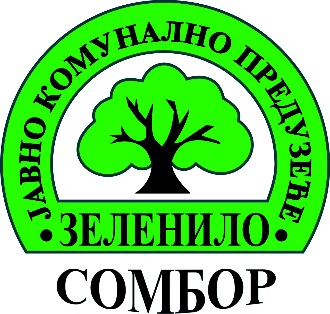 Јавно комунално предузеће„ЗЕЛЕНИЛО“ СомборСомбор, Раде Дракулића 12ПРОГРАМ ПОСЛОВАЊА ЈКП „ЗЕЛЕНИЛО“                                                             СОМБОР ЗА 2021.ГОД.                                                             ПРЕЧИШЋЕН ТЕКСТ                                                           ( након првих измена и допуна )Оснивач: Град СомборНадлежна филијала управе за трезор: СомборДелатност: 8130 Услуге уређења и одржавања околинеМатични број: 20935421ПИБ: 108122945ЈББК : 87422Седиште: Сомбор, Раде Дракулића 12Сомбор, мај  2021.С а д р ж а јОБРАЗЛОЖЕЊЕ      1. Мисија, визија, циљеви2. Организациона структура- шема3. Основе за израду програма пословања за 2020.   3.1. Процена физичког обима активности у 2020.   3.2. Процена финансијских показатеља за 2020. годину и текстуално образложење           позиција        	          3.2.1. Биланс стања на дан 31.12.2020. план и процена          Образац у прилогу –БИЛАНС СТАЊА на дан 31.12.2020.          3.2.2. Биланс успеха у периоду 01.01.-31.12.2020. план и процена          Образац у прилогу –БИЛАНС УСПЕХА у периоду  01.01.-31.12.2020.          3.2.3. Извештај о токовима готов. у периоду 01.01.-31.12.2020. план и процена          Образац у прилогу- ИЗВЕШТАЈ О ТОКОВИМА ГОТОВИНЕ у периоду01.01.- 31.12.2020.          3.2.4. Приказ планираних и реализованих индикатора пословања  - Образац у прилогу4. Планирани физички обим активности за 2021.5. Планирани финансијски показатељи и текстуално образложење позиција за 2021.годину           5.1. Биланс стања           (план 31.12.2021. кварталне пројекције)           Образац у прилогу- БИЛАНС СТАЊА на дан 31.12.2021.           5.2. Биланс успеха           (план 01.01.-31.12.2021.кварталне пројекције)           Образац у прилогу – БИЛАНС УСПЕХА у периоду 01.01.-31.12.2021.           5.3. План добити/губитка за 2021. Годину- предложени начин расподеле           добити/покрића губитка – текстуално образложење           5.4. Извештај о токовима готовине           (план 01.01.-31.12.2021. кварталне пројекције)           Образац у прилогу – ИЗВЕШТАЈ О ТОКОВИМА ГОТОВИНЕ у периоду 01.01-31.12.2021.           5.5. Субвенције           (план 01.01.-31.12.2021. кварталне пројекције)           Образац у прилогу- СУБВЕНЦИЈЕ у периоду 01.01.-31.12.2021.6. Политика зарада и запошљавања           6.1. Трошкови запослених и текстуално образложење           6.2. Структура запослених           6.3. Квалификациона структура           6.4. Динамика запошљавања и текстуално образложење           6.5. Планирана структура запослених           6.6. Исплаћене зараде у 2020.години и план зарада за 2021. годину           6.7. Планиране накнаде члановима Надзорног одбора           Обрасци у прилогу-ТРОШКОВИ ЗАПОСЛЕНИХ, ДИНАМИКА ЗАПОШЉАВАЊА           СТРУКТУРА ЗАПОСЛЕНИХ, ИСПЛАЋЕНЕ ЗАРАДЕ У 2020. И ПЛАН            ЗАРАДА ЗА 2021.ГОДИНУ, ПЛАНИРАНЕ НАКНАДЕ ЧЛАНОВИМА            НАДЗОРНОГ ОДБОРА.7. Накнаде комисије за ревизију – Образац у прилогу8. Задуженост            8.1. Кредитна задуженост –преглед садашњих кредитних обавеза            Образац у прилогу- ПЛАН ДОСПЕЋА КРЕДИТНИХ ОБАВЕЗА И ПЛАН            ОТПЛАТА У 2021.ГОДИНИ ПО КРЕДИТОРИМА9. Планирана финансијска средства за набавку добара, радова и услуга за обављање    делатности и средства за посебне намене             9.1. Табела планираних финансијских средстава за набавку добара, радова и               услуга за обављање делатности, текуће и инвестиционо одржавање и              средства за посебне намене             Образац у прилогу–ПЛАНИРАНА ФИНАНСИЈ. СРЕДСТВА ЗА НАБАВКУ             ДОБАРА, РАДОВА И УСЛУГА ЗА ОБАВЉАЊЕ ДЕЛАТНОСТИ             9.2. План инвестиционих улагања – Образац у прилогу             9.3. Табела средстава за посебне намене             Образац у прилогу- СРЕДСТВА ЗА ПОСЕБНЕ НАМЕНЕ10. Цене                                                            О Б Р А З Л О Ж Е Њ Е                ПРВИХ ИЗМЕНА И ДОПУНА ПРОГРАМА ПОСЛОВАЊА ПРЕДУЗЕЋА                                                                                    ЗА 2021. ГОДИНУ            Измене програма пословања за 2021.годину, на који је Скупштина града Сомбора дала сагласност на својој шестој седници одржаној дана 21.12.2020.године ( Акт Скупштине града број  : 06-267/2020-I од 21.12.2020. године), било је потребно урадити услед тога што зараде запослених нису биле добро испланиране и што се већ  почетком 2021. показало, након обрачуна зарада за јануар 2021.године,  да предвиђена средства нису довољна за исплату зарада које по закону припадају запосленима.            Обзиром да смо били у процепу између планираних зарада за месеце јануар, фебруар и март 2021. ( које смо до сада исплатили ), са једне стране и законске обавезе да зараде обрачунамо у складу са прописима, ми смо остали запосленима „ дужни“ неисплаћено.            Када се зна да се у 2021. у односу на 2020. годину повећала минимална цена рада, као и то да запосленима припада у свакој години 0,4% повећање на позицији минулог рада, на основу приказаних табела, које следе, видљиво је све ово напред наведено.            Следи приказ планираних зарада за прошлу, 2020.годину :                          И сада приказ планираних зарада за 2021.годину, који није био добар, а види се простим поређењем, да су оне   м а њ е   него што су биле у 2020. години.            Овим изменама променили смо и повећали планиране зараде до износа који смо дужни исплатити у складу са законским обавезама, а обзиром да нисмо добили никакво повећање средстава из којих би ово измирили, смањили смо планиране трошкове горива и енергије на износ који ће нам бити  довољан .            Следи табела правилно обрачунатих зарада, у којој су измене урађене од месеца маја 2021. обзиром да је за прва четири месеца исплата извршена у складу са првобитним планом, па смо онда зараду за мај увећали за део неизвршених обавеза из предходних месеци, те је из тог разлога зарада за тај месец већа него остале зараде до краја године.            Иначе, планиране зараде су измењене на бази, у овом тренутку обрачуна последње исплаћене зараде за месец март 2021. са пуним фондом сати редовног рада и по том основу пуног износа топлог оброка, са додатком 0,4% повећања минулог рада.Планирана маса за зараде, број запослених и просечна зарада по месецима за 2021.г. – Бруто 1Нова, измењена .                                                         1.МИСИЈА, ВИЗИЈА, ЦИЉЕВИ	ЈКП “Зеленило” Сомбор је уписано у Регистар привредних субјеката код Агенције за привредне регистре РС под бројем БД 64827/2013 од 17.06.2013. године.	Предузеће послује под пословним именом: Јавно комунално предузеће „Зеленило“ Сомбор са седиштем у Сомбору, Раде Дракулића 12 и у свом раду примењује следеће законе и подзаконске акте:Закон о јавним предузећима ("Сл.гласник РС", бр. 15/2016 и 88/2019)Закон о комуналним делатностима (("Сл.гласник РС",бр.88/2011 ,104/2016 и 95/2018.)Закон о раду ("Сл.гласник РС", бр. 24/2005, 61/2005, 54/2009, 32/2013, 75/2014 ,13/2017 УС и 113/2017)Закон о јавним набавкама ("Сл.гласник РС", бр.91/2019.)Закон о планирању и изградњи ("Сл.гласник РС", бр. 72/2009, 81/2009, 64/2010, 24/2011, 121/2012, 42/2013, 50/2013, 98/2013, 132/2014 , 145/2014 , 83/2018, 31/2019 , 37/2019 и 9/2020.)Закон о безбедности и здрављу на раду ("Сл.гласник РС", бр. 101/2005, 91/2015 и 113/2017)Закон о путевима (("Сл.гласник РС", бр.41/2018 и 95/2018)Закон о безбедности саобраћаја на путевима ("Сл.гласник РС", br. 41/2009, 53/2010,101/2011, 32/2013, 55/2014, 96/2015, 9/2016, 24/2018 ,41/2018, 87/2018, 23/2019 и 128/2020)Посебан колективни уговор за јавна предузећа у комуналној делатности на територији Републике Србије ("Сл.гласник РС", бр. 27/2015, 36/2017-Анекс I ,5/2018-Анекс II, 94/2019- Анекс III и 142/2020- Анекс IV)Одлука о промени оснивачког акта ЈКП „Зеленило“ Сомбор („Сл.лист Града Сомбора бр.27/2016, 7/2017 и 13/2017)Одлука о уређењу града („Сл.лист Града Сомбора бр. 8/2017, 2/2018 ,11/2018, 2/2019 и 21/2019)Одлука о комуналним делатностима на територији Града Сомбора („Сл.лист Града Сомбора бр.8/2015)Одлука о одржавању јавних зелених површина на територији Града Сомбора („Сл.лист Града Сомбора бр.11/2018)Одлука о јавној расвети („Сл.лист Града Сомбора бр.4/2020)Одлука о мерама, начину и условима трајног уништења коровске биљке амброзије („Сл.лист Града Сомбора бр.8/2019)Одлука о додељивању искључивих права јавним предузећима, којима је оснивач Град Сомбор, за обављање делатности пружања услуга на које се Закон о јавним набавкама не примењује („Сл.лист Града Сомбора бр.2/2017 и 11/2018),као и интерна правна акта: Програм пословања, Статут, Правилник о унутрашњој организацији и систематизацији радних места, Правилник о печатима и штамбиљима, Правилник о раду, Правилник о безбедности и здрављу на раду, Правилник о рачуноводству и рачуноводственим политикама за лица која примењују МСФИ за МСП, Правилник о солидарној помоћи, Правилник о ближем уређивању поступка јавне набавке, Правилник о канцеларијском и архивском пословању, Правилник о поступку унутрашњег узбуњивања, Правилник о условима и начину коришћења службених возила и употребе сопственог возила у службене сврхе, Правилник о унутрашњој контроли и безбедности саобраћаја, Правилник о заштити од пожара, Акт о процени ризика радних места у радној околини, Правилник о пословној тајни, Правилник о провери алкохолисаности и утицаја других средстава зависности запослених .      Директор ЈКП „Зеленило“ Сомбор је Миоковић Момир, мастер дизајнер медија у образовању, именован Решењем Скупштине Града Сомбора број: 02-33/2020-I од 21.02.2020.године, а регистрован у АПР-у дана 10.03.2020. Решењем број БД 19949/2020.      Надзорни одбор ЈКП „Зеленило“ Сомбор у саставу: Снежана Радоњић, председник, из реда оснивача, Милан Гагрчин члан, из реда оснивача и Марко Терзин, члан, из реда запослених , именовани Решењем о именовању надзорног одбора ЈКП „ Зеленило“ Сомбор, на трећој седници Скупштине града Сомбора, број: 02-330/2020-I од 02.10.2020.године.       ЈКП „Зеленило“ Сомбор, својом делатношћу, техничко-технолошком опремљеношћу, кадровским потенцијалима и природним ресурсима је, пре свега, сервис грађана Сомбора. Својим свакодневним услугама и понудом производа уз стручне и мотивисане раднике доприноси побољшању квалитета живота, како у друштвеном тако и у природном окружењу. Својим сталним развојем уредно, квалитетно и економски задовољавајуће пружа комуналне услуге са циљем унапређења животних услова свих грађана са посебним освртом на заштиту животне средине.	Активности  нашег делокруга се састоје из:Одржавања и неге травњака – најмање 6 пута годишње (један турнус 750.000 m2)Санитарно орезивање и уклањање стабала по налогу Надзорног органа.Ревитализација јавних зелених површинаОрезивања и неге живе ограде – најмање 3 пута годишње (један турнус 6.000 m)Одржавање и нега шибља и перена – најмање једном годишње 8.000 m2Одржавање и нега цветних површина и жардињера – најмање 6 пута годишње ( један турнус 3.558 m2)Орезивање са обликовањем круне и санитарна сеча дрворедних стабала са одвозом (зависи од броја налога које издаје Град Сомбор т.ј. ресорна одељења)Одржавање стаза у парковима – свакодневноОрезивање топијарних форми у парку Хероја – једном годишњеФитопатолошка и ентомолошка заштита дрвореда и зелених површина- превентивно ипо потребиСакупљање опалог лишћа – једном годишње (150.000 m2) и одвоз са депоновањемОдржавање шеталишта уз Канал и излетишта Шикара – најмање 3 пута годишње (један турнус 100.000 m2)Одржавање јавне расвете са око 9.000 сијаличних местаПостављање и уклањање декоративне новогодишње расвете у граду и насељеним местимаЛогистика - за обнову дрвореда има ослонац у властитом расаднику са заснованом планском производњом бођоша на дуг временски период, као и осталих врста дендролошког материјала и цветне расадеОдржавање урбаног мобилијара, фонтане, чесми и споменика знаменитих личности овог града,  елемента без којег градске улице не би одисале свежиномНабавка са уградњом новог урбаног мобилијара и дечијих игралишта у граду и насељеним местимаОдржавање градских улица у зимском периоду у дужини од 35 км. и локалних-општинских путева у дужини од 85 км.Ревитализација и одржавање постојећих ветрозаштитних појасеваОдржавање постојећих ветрозаштитних појасева у смислу орезивањаOбнова девастираних јавних зелених површина – по налогуСистематско сузбијање амброзијеОдржавање атарских путева кошењем корова и подраста на банкинама општинских путева , као и сеча и орезивање стабала у путном појасу општинских путеваКошење траве и подраста на локалним , општинским путевима и орезивање самониклог шибља и растиња-   Уређење  роковачке шуме и излетишта у граду.Основни циљеви наше делатности су:Пословање на одржив начинШирење зелене регулативе градаКадровско усавршавањеДруштвена одговорностНабавка нове и савремене опремеНаставак ревитализације јавних зелених површина ,Образовање нових цветних површина и у другим деловима града ( новопројектовани кружни токови у улици Краља Петра I – вертикално озелењавање ) ,Обнова јавног зеленила на Селенчи,Уштеда потрошње електричне енергије кроз уградњу штедљивих сијалица, у циљу постизања што веће енергетске ефикасности,опстанак и развој предузећа на тржиштуостваривање услова за изградњу имиџа предузећаобезбеђивање квалитета живота запослених             У 2020. години предузеће је било ангажовано на неколико важних послова који нису били предвиђени нашим редовним планом и програмом. Прерасподелом радног времена и радне снаге, сви послови су завршени у предвиђеним роковима и на најпрофесионалнији начин.                  Наш план на обнови механизације је делимично остварен и акценат је стављен на опрему намењену за кошење зелених површина и борбу против амброзије, две операције које су критичне тачке у нашем пословању у смислу рокова за извршење, ширине простора који се опслужује и утицаја временских прилика које су у претходној години утицале на повећан број кошења јавних зелених површина у самом граду.                  Са задовољством можемо да истакнемо да су настојања и упорност код заснивања производње садног материјала, а при томе се мисли пре свега на бођош, дала прве резултате и да се поједине улице поносе  новим бођошима. Стари дрвореди су добили замену за дужи низ година,  кугластим бођошима који су нова калемљена форма у нашем производном програму, и то је конкретно урађено у 2018. на Стапарском путу.                 Из напред наведеног, јасно се види да је Град Сомбор добио нове уређене просторе и нове садржаје које је неопходно одржавати, што оправдава улагања у развој предузећа и набавку нове опреме, а из свега тога су јасно видљиви циљеви и правци деловања у времену које тек предстоји.                Што се тиче активности спроведених у 2020. години у области унапређења           корпоративног управљања можемо рећи да смо у 2019.години ангажовали Биро за консултантске услуге РНС из Новог Сада , који је сачинио елаборат Успостављање финансијског управљања и контроле код ЈКП „ Зеленило“ Сомбор , са конкретним задацима које предузеће треба да обави да би се успоставила правила корпоративног управљања :процес и механизам корпоративног управљања , макороекономско окружење корпоративног управљања , улога и управљање надзорним одбором,  стратешко корпоративно управљање , анализа финансијских извештаја, корпоративно извештавање , ревизија и интерна контрола, корпоративно управљање уз елементе антикорупције, управљање ризицима и корпоративно управљање , вођство у управљачким структурама и остале сродне теме.                   У  2020.години наставили смо са процесом едукације и примене постулата корпоративног управљања.                   Састанци надзорног одбора одржавају се редовно . На седницама су присуствовали сви чланови надзорног одбора, директор и секретар, као и известилац. Надзорни одбор је ажурно информисан о пословању предузећа и сви извештаји, планови и остала акта, усвајана су у складу са Законом.2.  ОРГАНИЗАЦИОНА СТРУКТУРА ЈКП „ ЗЕЛЕНИЛО“-Сомбор	Органи Јавног предузећа су:Надзорни одбор у саставу : Снежана Радоњић, председник, из реда оснивачаМилан Гагрчин , члан , из реда оснивача иМарко Терзин, члан , из реда запослених.    Чланови надзорног одбора именовани су Решењем Скупштине града Сомбора број : 02-330/2020-I од 02.10.2020.године.            Директор  Директор ЈКП „Зеленило“ Сомбор је Миоковић Момир, мастер дизајнер медија у образовању, именован Решењем Скупштине града Сомбора број: 02-33/2020-I од 21.02.2020.год.Организација Јавног предузећа има следећу структуру:1. Радна јединица „Стручне службе“ - Служба за правне и опште послове  - Финансијско рачуноводствена служба  - Комерцијална служба2. Радна јединица „Јавно зеленило“ -  Одељење одржавања парковског зеленила и јавних зелених површина  - Одељење за производњу и заштиту биља - расадник3. Радна јединица „Механизација и одржавање“  - Одељење за одржавање механизације   - Одељење зимске службе и одржавања урбаног мобилијара, јавних чесми и фонтана  - Одељење за одржавање јевне расвете у Граду и насељеним местима.ОРГАНИЗАЦИОНА ШЕМА ЈКП ЗЕЛЕНИЛООСНОВЕ ЗА ИЗРАДУ ПРОГРАМА ПОСЛОВАЊА ЗА 2020. Процењени физички обим активности у 2020.години у динарима .        Напред наведени уговори по ускључивим правима, склопљени су са Градом Сомбором и сви послови на основу истих , извршени су у целости  , осим послова Зимске службе, који су лимитирани временским условима .           Узгред напомињемо да су вредности Уговора исказани са припадајућим порезом на додату вредност.                                                                                                 У 000 дин.                     Јавно комунално предузеће „ ЗЕЛЕНИЛО“ ће у 2020.години остварити, по процени до краја године, пословних прихода исказано индексом : 1,0095 % у односу на план 2020.године, што представља остварење плана т.ј. поверених нам послова у целости.Процена финансијских покатзатеља за 2020.годину и     текстуално образложење позиција3.2.1.Биланс стања на дан 31.12.2020. план и проценаОбразац у прилогу- БИЛАНС СТАЊА на дан 31.12.2020. године        Предузеће располаже следећом ОПРЕМОМ веће вредности и значаја :-четири теретна возила -четири дизалице-платформе-остала разна возила (трактори, трактори ТВ, косачице, тримери и друго)-једна вишенаменска радна машина „боб кет“-у 2015.години из сопствених средстава купљен је котао за грејање.-у 2015.години из сопствених средстава теретно возило ТАМ-половно.-у 2015.години из сопствених средстава купљен нов трактор Беларус 1221.3-у 2015.години купљена је водена пумпа  и још нека опрема мање вредности-у 2016.години из сопствених средстава купљена је прикључна машина-тракторска бушилица-у 2016.години из сопствених средстава купљен је комби за превоз радника-у 2016.години из сопствених средстава купљено је неколико моторних тестера-у 2016.години из сопствених средстава купљена је прикључна машина- маказе за грање-у 2017.години из сопствених средстава купљена је следећа опрема : Возило за превоз радника       комби-путар ,Уређај за третирање хербицидима ,Вибро плоча, Мулчери , Парковска косачица, два сврдла и остала опрема мање вредности.-у  2018.години купљен је Мулчер ТМО 1700 и неколико косачица из сопствених средстава, као и Камион са платформом Ивеко 35512 из средстава субвенције Града Сомора.- у 2019.години купљене су четири самоходне косачице „Кубота“ из средстава субвенције које смо добили од Града Сомбора и један мотокултиватор „МТК GREEN „. Такође смо обновили део рачунарске опреме, као и више моторних тестера и апарата за рад. - у 2020.години купили смо три пољопривредна тракора за унапређење расадничке производње, расипач минералног ђубрива , дробилицу за дрво која нам је неопходна услед велике количине грања које настаје приликом орезивања дрвећа , три мулчера , даска за снег , путнички аутомобил, из разлога што имамо само два стара аутомобила, која су непоуздана и недовољна из разлога наше делатности која се одвија на терену и на крају усисивач лишћа, чија је намена потпуно јасна и оправдана.         Обртна имовина предузећа већа је по процени за 15.577 ( у 000 ) изражена коефицијентом  2,314  јер се од планираних 11.855 хиљада динара, очекује остварење 27.432 хиљада, што се односи на потрошни материјал, резервне делове, алат и постојећи и новонабављени садни материјал у расаднику.         Потраживања наплаћујемо у веома кратком року, обзиром да је Град Сомбор купац са учешћем од 98,9986 % у укупној продаји предузећа и наплата се реализује у целости.         Предузеће има отворене рачуне код следећих банака : АИК Банке а.д. Ниш , Банке ИНТЕЗА, НЛБ банке а.д. и Банке поштанске штедионице - који су ликвидни и никада нисмо били у блокади.        На позицији државног капитала исказан је износ плана од 29.942 ( у 000 ) динара који је оснивачки улог Града Сомбора, као и разлика између набавне и отписане вредности некретнина, постројења и опреме- добијене без накнаде у подели од ЈКП „ Чистоћа“. Што се тиче реализације која је исказана у износу од 17.706 ( у 000) динара, одступање је настало услед налога Градске управе града Сомбора , да се све непокретности које су у власништву Града Сомбора пренесу са билансне позиције Стална имовина на ванбилансну позицију која је представљена у АОП 072 – Ванбилансна актива и АОП 0465 – Ванбилансна пасива, у износима од по 12.236 ( у 000) динара.         Обавезе из пословања према добављачима исказане су у износу од 12.522( у 000 ) динара.         У 2020.години успели смо да измирујемо све обавезе према добављачима благовремено, у законском року, јер нам је од стране оснивача, било опредељено довољно средстава за нормално функционисање.         Обавезе за порез , доприносе и накнаде исказане у билансу плаћају се на дан сваког петнаестог у месецу за предходни месец- редовно.        Краткорочне обавезе су исказане у износу од 40.928  (у 000) динара, које делом чине обавезе према добављачима, у процењеном износу од 12.522 ( у 000) динара, јер ћемо пред сам крај године вршити набавке материјала потребног за обављање зимске службе, као и материјала потребног за кићење града поводом божићних и новогодишњих празника, затим обавезе обрачунате зараде за месец децембар, које ће бити исплаћене у јануару 2021.годину,  а износ исказан на позицији пасивних временских разграничења односи се на примљене донације из предходних година у износу од 20.105.786 динара.         Што се тиче стања средстава на текућем рачуну предузећа, процењујемо да ћемо бити у позитивном салду, а то све према приливу који очекујемо од Града Сомбора и намиривању потраживања у целости .        Од дугорочних обавеза и кредита предузеће има само кредит од Фонда за развој пољопривреде који је добијен у износу од 2.408.534 динара (20.000 еура) са грејс периодом од шест месеци, полугодишњим ануитетима, са 2% фиксне камате, са роком отплате од пет година, дакле под врло повољним условима.        Ануитете по овом кредиту измирујемо редовно , а у 2020.години требало је да доспеју последње две рате овог кредита , али услед мораторијума у отплати кредитних обавеза настале као последица пандемије вируса COVID 19, уплаћена је само једна рата дана 31.јула у износу од 214.866 динара, те на дан 31.12.2020. преостали износ обавезе је  једна рата у износу од 219.231 динар, која доспева 02.02.2021.године. Затим, на кредит од НЛБ банке за куповину опреме који ће на дан 31.12.2020. износити 8.739.022 динара. Биланс успеха у периоду од 01.01.-31.12.2020. план и проценаОбразац у прилогу- БИЛАНС УСПЕХА у периоду од 01.01.-31.12.2020.      У Билансу успеха највећу и најзначајнију ставку чине приходи од продаје и процењени су на 170.510 ( у 000 ) динара до краја године, у плану су били у износу од 169.346 ( у 000 ) динара и остварени су, по процени за 1.164 ( у 000) више, изражено коефицијентом 1,0069 што представља одлично извршење плана.       У трошковима највећу ставку представљају :- Трошкови производних услуга план 21.350 а процена 27.508, -Трошкови материјала план 21.512, а процена 23.505 и Утрошак горива и енергије у износу план 9.284 (у 000) динара а процена 9.352 ( у 000 ) динара, што све скупа представља добро извршење плана и нема већих одступања.Извештај о токовима готовине у периоду од 01.01.-31.12.2020.                                      План и процена.Образац у прилогу- ИЗВЕШТАЈ О ТОКОВИМА ГОТОВИНЕ                                             у периоду 01.01.- 31.12.2020.        Сви приливи средстава и одливи истих приказани су у табели која је достављена уз овај извештај.         Видљиво је да предузеће није имало потешкоћа у наплати својих потраживања  и сагласно томе, измиривало је редовно обавезе према повериоцима .Приказ планираних и релазованих индикатора пословања – Образац у прилогу            У циљу бољег сагледавања финансијског положаја предузећа у предходним годинама, а за потребе што бољег планирања истих за наредну 2021. годину, сачињене су табеле са подацима како следи у прилогу             Из података приказаних у напред наведеној табели, уочљиво је да је добитак пре опорезивања, из којег су изузети трошкови камата и амортизације, остао на истом нивоу реализације у 2020.години у односу на 2019.годину и то свакако представља добар пословни резултат .            Стопа приноса средстава изражена је коефицијентом 1,38 што такође представља добар пословни резултат у износу остварене пословне добити у односу на укупна ангажована средства .            Надаље, посматрајући стопу приноса капитала, такође се може уочити позитиван резултат пословања предузећа исказан коефицијентом 5,51  као однос учешћа нето добити у укупном капиталу предузећа.             Што се тиче индикатора о учешћу  укупног дуга предузећа у односу на укупан капитал , може се закључити да је за 2,3 пута већи дуг од капитала, из разлога узетог дугорочног кредита за набавку опреме, али када се има у виду да нису узета у обзир потраживања предузећа, која представљају имовину предузећа, као ни стална и обртна имовина, већ само ове позиције из пасиве, податак заправо представља позитивно финансијско стање предузећа.            Ликвидност је исказана коефицијентом 67,03 , што показује да су краткорочне обавезе за 32,97% веће од вредности обртних средстава , што указује да је ликвидност у том проценту угрожена, а у стварности очигледно и не представља опасност по ликвидност , обзиром да ми нисмо предузеће које обавља трговачку, већ смо предузеће које обавља услужну делатност. Ликвидност никада до сад није доведена у питање, те се може занемарити опасност од исте.            Индикатор о учешћу зарада у пословним приходима показује да оне оптерећују пословне приходе у проценту од 54,37 %, што није необично, обзиром да је делатност предузећа пружање услуга , а услуге се остварују људским радом.                    4. ПЛАНИРАНИ ФИЗИЧКИ ОБИМ АКТИВНОСТИ ЗА 2021.Програм рада ЈКП на одржавању јавног зеленила,  зимске службе, одржавања јавне расвете и јавних површина, чесми и фонтана у Граду Сомбору усклађен је са предлогом Плана радова одржавања, реконструкције и изградње комуналних објеката, локалних путева, уређења грађевинског земљишта на подручју Града Сомбора за 2021. годину.Опредељена средства по ставкама су одређена у следећем обиму, са  ПДВом :       Основне делатности ЈКП су одређене Законом о комуналној делатности и као такве одређују положај ЈКП на тржишту, као јединог даваоца комуналних услуга ове врсте.        На основу Закона о комуналним делатностима, прописана је обавеза јединице локалне самоуправе да се у поступку поверавања обављања комуналних делатности руководи начелима конкуренције, економичности, ефикасности и заштите животне средине.        Препорука оснивача је да се цене комуналних услуга у 2021.години не могу повећати , што је био став и у предходним годинама , тако да ни у 2021. години неће доћи до повећања цена наших услуга.             Прилог : Актуелни ценовник предузећа.Јединичне цене за одржавање јавних зелених површина  у граду и      	 			насељеним местима за 2021. годину.	 Цене су изражене без ПДВ-а , у динарима.	Приоритети одржавања имају :	-Венци и јавне зелене површине унутар Венаца	-Паркови и шетнице ( Парк Хероја, Парк И.Л.Рибар, Парк Селенча, Парк  29. Новембар )	-Дечија игралишта	-Прилазни путеви  ( Апатински пут, Максима Горког, Матије Гупца, 12 Војвођанске Ударне 	Бригаде, Војвођанска, Солунских бораца, Карађорђева, Светозара Милетића, Коњовићева, 	Милоша Обилића, 21 Октобра, Филипа Кљајића, Стапарски пут, Дубровачка, Првомајски 	булевар, Јосифа Панчића, Тозе Марковића, Арсенија Чарнојевића, С.Радосављевића)             Дневне диспозиције и врсте радова зависе од годишњег доба и потреба у одржавању јавних зелених површина , а регулисане су Одлуком о одржавању јавних зелених површина на територији града Сомбора ( Службени лист града Сомбора бр.11/2018.од 22.06.2018.г.)	Трошковник превоза радника и машина дат је за једно возило.5. ПЛАНИРАНИ ФИНАНСИЈСКИ ПОКАЗАТЕЉИ И ТЕКСТУАЛНО  ОБРАЗЛОЖЕЊЕ ПОЗИЦИЈА ЗА 2020. ГОДИНУБиланс стањаОбразац у прилогу- БИЛАНС СТАЊА на дан 31.12.2021.Предузеће послује искључиво средствима опредељеним у ту сврху из буџета града, са позиција које смо напред навели, а сопствени извори средстава своде се на око 4% од укупних средстава.У 2021. години, обзиром да се крајње рационално односимо према трошењу средстава, планирамо да купимо део опреме која нам недостаје и тако постепено подигнемо ниво ефикасности и даљег смањења трошкова одржавања дотрајале и амортизоване опреме.у 000 динараБиланс успехаОбразац у прилогу- БИЛАНС УСПЕХА у периоду 01.01.-31.12.2021.г.Билансна позиција Приходи од продаје усклађена је са средствима која су планирана и опредељена Буџетом Града Сомбора за 2021.годину и исказана у износу од  170.267 ( у 000 динара).       Што се тиче средстава добијених на позицији „Зимске службе“, напомињемо да ће и посао и средства бити подељена између нашег предузећа и још два предузећа : ЈКП“ Чистоћа“ и  ЈКП “ Водоканал“ .У вези са тим већ је склопљен  Уговор о пословно-техничкој сарадњи о заједничком обављању послова чишћења коловоза улица и локалних путева у зимском периоду- зимске службе за 2020.-2021.годину, све у циљу заједничког, економичног и ефикасног обављања послова зимске службе.           Укупан планиран приход је 172.015 ( у 000 динара) и чини га готово у целости Пословни приход који је планиран у износу од  171.765 ( у 000 динара ).  Што се тиче трошкова, исказане су  следеће вредности :Укупни трошкови и расходи ( у 000 дин)П 5.3. План остварене добити за 2021. годину- предложени начин расподеле. У Билансу успеха исказана је очекивана добит од 61 ( у 000 динара), која је доста мања од остварене добити за 2019.годину ( била је 3.289.478 динара) и очекиване добити за 2020.годину, а из разлога неповољних економских утицаја изазваних пандемијом вируса COVID 19, а коју предлажемо да се подели између предузећа и Града Сомбора као оснивача у односу 50%  : 50%. Преостале остварене добити из предходних година ( 50% ) након поделе, наводимо : У 2014.години износ од 303.782 динара, у 2015.години износ од 14.608 динара и у 2016.години износ од 158.289 динара, у 2017.години износ од 199.826 динара и у 2018. години износ од 345.630 динара и у 2019.години износ од 1.644.739 динара, остале су нераспоређене добити.ИЗВЕШТАЈ О ТОКОВИМА ГОТОВИНЕ у периоду 01.01. до 31.12.2021. годинеСУБВЕНЦИЈЕ        За набавку и обнављање дела опреме у 2019.години добили смо субвенцију од Града Сомбора у износу од 10.000.000,00 динара о чему смо сачинили Посебан програм о коришћењу средстава из буџета Града Сомбора за 2019. годину, као и субвенцију од 700.954,80 динара од Покрајинског секретаријата за пољопривреду.      Дана 04.10.2019.године закључен је Уговор о унапређењу расадничке производње са Аутономном покрајином Војводине, Покрајинским секретаријатом за пољопривреду, водопривреду и шумарство – Нови Сад, број: 104-401-5002/2019-06 на износ од 4.608.618,00 динара од чега 80% средстава обезбеђује бесповратно Аутономна покрајина Војводина, Покрајински секретаријат за пољопривреду, водопривреду и шумарство, што износи 3.686.894,40 динара а преосталих 20% у износу 921.723,60 динара обезбеђује предузеће из сопствених средстава. Рок за реализацију овог пројекта је био 30.06.2020.године.        Средства су употребљена за набавку једног трактора МТЗ 1221.3 .         У 2020. години нисмо добили никакве субвенције , а нећемо их добити ни у предстојећој 2021.години.Образац у прилогу – СУБВЕНЦИЈЕ у периоду 01.01 до 31.12.2021.ПОЛИТИКА ЗАРАДА И ЗАПОШЉАВАЊА6.1.Трошкови запослених и текстуално образложење              Приликом планирања ових трошкова придржавали смо се свих смерница , упутстава и закључака које смо добили од Министарства привреде и у складу са истим трошкове службених путовања, накнада по уговору о делу, по уговору о привременим и повременим пословима и накнаде физичким лицима по основу осталих уговора планирали смо до нивоа планираних средства за 2020.годину. Зараде смо планирали у складу са Законом о јавним предузећима, чл.60, став 4. ( „ Службени гласник РС“ бр.15/16 и 88/19) и члана 17. став 1. и члана 42. став 1. Закона о Влади ( „ Службени гласник РС“ , бр.55/05, 71/05 – исправка , 101/07, 65/08, 16/11, 68/12 – УС , 72/12, 7/14 – УС 44/14 и 30/18 – др. закон) т.ј. Уредбом Владе о утврђивању елемената годишњег програма пословања за 2021.годину , као и датим Смерницама у делу који се односи на зараде - тачка 6.            Сагласно напред наведеним прописима, зараду смо у плану за  2021. годину увећали за проценат 0,4% минулог рада у односу на планиране зараде у предходној 2020-тој години, уз примену предвиђеног повећања минималне зараде за 2021. годину, као и новоутврђеног повећања неопорезивог дела зараде, који се опорезује порезом на доходак.             На основу Правилника о унутрашњој организацији и систематизацији радних места ЈКП „Зеленило“ Сомбор има укупно деведесет и једно систематизовано радно место, а укупан број запослених је осамдесет и осам (85 на неодређено и 3 на одређено време), на дан 31.12.2020. Од месеца јануара 2021. године, када двоје  запослених по основу проглашавања вишком запослених ( технолошки вишак )и то , један са места трактористе, јер нам више није потребно са аспекта унутрашње организације и систематизације радних места где имамо довољан број тракториста у другој организационој јединици, а други са места пословође у стаклари на расаднику из разлога што остали запослени на расаднику у оквиру својих послова и задужења, могу обављати и тај посао. Имамо у плану да у том броју запослимо нове радника, на два места у рачуноводству, а за које смо поднели захтев за добијање сагласности од надлежног органа и за које се надамо да ћемо у јануару 2021.године ту сагласност и добити. Структура ће остати непромењена,  осамдесет и пет запослених на неодређено и три запослена на одређено време.        Под редним бројем 22. овог прилога – Отпремнине за одлазак у пензију, исказане су у првом кварталу отпремнине за двоје запослених који су вишак запослених ,у износу од 546.592 динара, обзиром да нема у табели предвиђен ред за отпремнине намењене вишку запослених.     У четвртом кварталу, под истим редним бројем исказан је податак за једног запосленог који заиста одлази у старосну пензију.           У Програму пословања ЈКП „ „Зеленило“ Сомбор за 2021. годину, као што је било и у 2020. години,  предузеће је услед обавезе јавних комуналних предузећа у Републици Србији да на основу Анекса II посебног колективног уговора за јавна предузећа у комуналној делатности на територији републике Србије, планирају и исплате солидарну помоћ, ради ублажавања неповољног материјалног положаја запослених , у овој табели, под редним бројем 30. планирало ову исплату на следећи начин  Нето износ од 41.800,00 динара, биће исплаћен запосленима на дванаест једнаких месечних рата:Под редним бројем 31.ове табеле навели смо број прималаца исте, и то је 88 запослених. 6.3.  Квалификациона структураСтруктура запослених је приказана у приложеној табели.                        6.4. Динамика запошљавања и текстуално образложење                        Планирано је запошљавање двоје нових радника у 2021.години, за које је почетком новембра 2020.године поднет надлежном органу захтев за одобрење, а из разлога несметаног одвијања пословне активности предузећа, при чему ће двоје запослених у јануару 2021. бити проглашени вишком запослених, тако да укупан број запослених остаје непромењен.                        У новембру 2021. године, један запослени стиче услове за одлазак у старосну пензију, па се такође планира запошљавање, до максималног броја запослених  .6.6.  Исплаћене зараде у 2020. години и план за 2021.годину            У овој табели планирања обрачуна и исплате зараде придржавали смо се у целости Уредбе Владе и Смерницама за израду годишњих програма пословања за 2021.годину,  тачке 6) Смерница .6.7.Накнаде члановима Надзорног одбораОбрасци у прилогу-  ПЛАНИРАНЕ НАКНАДЕ ЧЛАНОВИМА НАДЗОРНОГ ОДБОРА            Накнаде члановима Надзорног одбора у току 2021.године ће се исплаћивати у истом износу као у 2020.години и то у износу  од по 15.000 динара месечно. Накнада је иста и за председника и за чланове Надзорног одбора.            Висину накнаде за председника и чланове Надзорног одбора одређује ЈКП „Зеленило“  уз сугестију Оснивача – Града Сомбора.            Планирана накнада за три члана Надзорног одбора је у укупном нето износу од 45.000,00 динара.         Комисију за ревизију нисмо ангажовали, нити смо планирали да је ангажујемо у 2021.години.  НАКНАДЕ КОМИСИЈЕ ЗА РЕВИЗИЈУНисмо ангажовали комисију за ревизију ни у предходним периодима нити смо планирали за 2021.годину.ЗАДУЖЕНОСТ 8.1.	Кредитна задуженост- преглед садашњих кредитних обавеза          Као и предходних година, имамо  кредитну задуженост, а то је дозвољено прекорачење по текућем рачуну до износа од 4.000.000,00 динара , а планирамо да на дан 31.12.2020.године будемо у позитивном стању по текућем рачуну.           Од дугорочних обавеза и кредита предузеће има само кредит од Фонда за развој пољопривреде који је добијен у износу од 2.408.534 динара (20.000 еура) са грејс периодом од шест месеци, полугодишњим ануитетима, са 2% фиксне камате, са роком отплате од пет година, дакле под врло повољним условима.        Ануитете по овом кредиту измирујемо редовно , а у 2020.години требало је да доспеју последње две рате овог кредита , али услед мораторијума у отплати кредитних обавеза настале као последица пандемије вируса COVID 19, уплаћена је само једна рата дана 31.јула у износу од 214.866 динара, те на дан 31.12.2020. преостали износ обавезе је  једна рата у износу од 219.231 динар, која доспева 02.02.2021.године.         Затим, кредит од НЛБ банке за куповину опреме који ће на дан 31.12.2020. износити 8.739.022 динара. То је кредит који је одобрен 23.02.2020. године, на рок од тридесет и шест месеци и у 2020. години је требало, по плану отплате да доспе десет месечних рата, али услед мораторијума и одлагања плаћања рата, биће плаћено пет рата, тако да ће стање кредитне задужености на дан 31.12.2020. године бити 8.739.022 динара.              9. ПЛАНИРАНА ФИНАНСИЈСКА СРЕДСТВА ЗА НАБАВКУ ДОБАРА, РАДОВА И УСЛУГА ЗА ОБАВЉАЊЕ ДЕЛАТНОСТИ И СРЕДСТВА ЗА ПОСЕБНЕ НАМЕНЕ9.1. Табела планираних финансијских средстава за набавку добара, радова и услуга за обављање делатности, текуће и инвестиционо одржавање и средства за посебне наменеСве исказане вредности у предходној табели су без ПДВа.9.2.  План инвестиционих улагањаНемамо у плану инвестиционих улагања.                                                                                                                            Прилог 149.3.Табела средстава за посебне намене10.УПРАВЉАЊЕ РИЗИЦИМАИзложеност ценовном ризику, кредитном ризику, ризику ликвидности, ризику новчаног тока – НИСМО ПЛАНИРАЛИ.      Једини ризик са којим се можемо сусрести у току 2021.године је, као и предходних година, повећана активност на двадесет четири часа, а то у случајевима елементарних непогода, које се дешавају три до четири пута годишње, када предузеће ради на самој граници својих могућности, што се тиче опреме и расположиве радне снаге.      Слична ситуација може настати и у зимском периоду, такође услед непредвиђених околности.       Напомињемо да смо, до сада, све ове ризичне ситуације обављали са успехом и без већих потешкоћа, те се томе надамо и у будућем периоду.       Међутим, у 2020. години сведоци смо драстичне промене у привредној и животној активности у целом свету , па тако и у Србији, коју је изазвала појава пандемије вируса Korona - Covid 19 и за коју се предпоставља да ће се продужити и у предстојећој 2021. години и која ће оставити огромне последице, те су велики ризици у животу и пословању у целом свету , па и код нас.                                                 ЈКП „ЗЕЛЕНИЛО“ СОМБОР                                                ___________________________                                                Директор : Миоковић МомирМаса за зараде, број запослених и просечна зарада по месецима за 2020. годину - Бруто 1 Маса за зараде, број запослених и просечна зарада по месецима за 2020. годину - Бруто 1 Маса за зараде, број запослених и просечна зарада по месецима за 2020. годину - Бруто 1 Маса за зараде, број запослених и просечна зарада по месецима за 2020. годину - Бруто 1 Маса за зараде, број запослених и просечна зарада по месецима за 2020. годину - Бруто 1 Маса за зараде, број запослених и просечна зарада по месецима за 2020. годину - Бруто 1 Маса за зараде, број запослених и просечна зарада по месецима за 2020. годину - Бруто 1 Маса за зараде, број запослених и просечна зарада по месецима за 2020. годину - Бруто 1 Маса за зараде, број запослених и просечна зарада по месецима за 2020. годину - Бруто 1 Маса за зараде, број запослених и просечна зарада по месецима за 2020. годину - Бруто 1 Маса за зараде, број запослених и просечна зарада по месецима за 2020. годину - Бруто 1 Маса за зараде, број запослених и просечна зарада по месецима за 2020. годину - Бруто 1 Маса за зараде, број запослених и просечна зарада по месецима за 2020. годину - Бруто 1 Маса за зараде, број запослених и просечна зарада по месецима за 2020. годину - Бруто 1 у динаримаПлан по месецима  20__.УКУПНОУКУПНОУКУПНОСТАРОЗАПОСЛЕНИ*СТАРОЗАПОСЛЕНИ*СТАРОЗАПОСЛЕНИ*НОВОЗАПОСЛЕНИНОВОЗАПОСЛЕНИНОВОЗАПОСЛЕНИНОВОЗАПОСЛЕНИПОСЛОВОДСТВОПОСЛОВОДСТВОПОСЛОВОДСТВОПлан по месецима  20__.Број запосленихМаса зарада Просечна зарадаБрој запосленихМаса зарада Просечна зарадаБрој запосленихМаса зарада Просечна зарадаПросечна зарадаБрој запосленихМаса зарада Просечна зарадаПлан по месецима  20__.Број запосленихМаса зарада Просечна зарадаБрој запосленихМаса зарада Просечна зарадаБрој запосленихМаса зарада Просечна зарадаПросечна зарадаБрој запосленихМаса зарада Просечна зарадаI886.402.86572.759866.186.62371.937172.76072.76072.7601143.482143.482II886.022.89268.442865.811.71867.578168.44268.44268.4421142.732142.732III886.033.84768.566865.822.04967.698168.56668.56668.5661143.232143.232IV886.045.02168.693855.764.40367.8162137.38668.69368.6931143.232143.232V886.056.41868.822855.775.79067.9502137.64668.82368.8231142.982142.982VI886.068.04468.955855.786.90268.0812137.91068.95568.9551143.232143.232VII886.079.90269.090855.798.24068.2152138.18069.09069.0901143.482143.482VIII886.091.99769.227855.810.561     68.3592138.45469.22769.2271142.982142.982IX886.104.33469.367855.822.368     68.4982138.73469.36769.3671143.232143.232X886.116.91869.510855.834.666     68.6432139.02069.51069.5101143.232143.232XI886.129.75469.656855.847.460     68.7942139.31269.65669.6561142.982142.982XII886.142.84669.805855.859.75468.9382139.61069.80569.8051143.482143.482УКУПНО1.05673.294.838832.8941.02370.120.534822.507 21 1.456.020 832.894 832.894121.718.2841.718.284ПРОСЕК886.107.90369.408855.843.37868.542 2121.335  69.408 69.4081143.190143.190Планирана маса за зараде, број запослених и просечна зарада по месецима за 2021. годину - Бруто 1 Планирана маса за зараде, број запослених и просечна зарада по месецима за 2021. годину - Бруто 1 Планирана маса за зараде, број запослених и просечна зарада по месецима за 2021. годину - Бруто 1 Планирана маса за зараде, број запослених и просечна зарада по месецима за 2021. годину - Бруто 1 Планирана маса за зараде, број запослених и просечна зарада по месецима за 2021. годину - Бруто 1 Планирана маса за зараде, број запослених и просечна зарада по месецима за 2021. годину - Бруто 1 Планирана маса за зараде, број запослених и просечна зарада по месецима за 2021. годину - Бруто 1 Планирана маса за зараде, број запослених и просечна зарада по месецима за 2021. годину - Бруто 1 Планирана маса за зараде, број запослених и просечна зарада по месецима за 2021. годину - Бруто 1 Планирана маса за зараде, број запослених и просечна зарада по месецима за 2021. годину - Бруто 1 Планирана маса за зараде, број запослених и просечна зарада по месецима за 2021. годину - Бруто 1 Планирана маса за зараде, број запослених и просечна зарада по месецима за 2021. годину - Бруто 1 Планирана маса за зараде, број запослених и просечна зарада по месецима за 2021. годину - Бруто 1 у динаримаПлан по месецима  2021.УКУПНОУКУПНОУКУПНОСТАРОЗАПОСЛЕНИ*СТАРОЗАПОСЛЕНИ*СТАРОЗАПОСЛЕНИ*НОВОЗАПОСЛЕНИНОВОЗАПОСЛЕНИНОВОЗАПОСЛЕНИПОСЛОВОДСТВОПОСЛОВОДСТВОПОСЛОВОДСТВОПлан по месецима  2021.Број запосленихМаса зарада Просечна зарадаБрој запосленихМаса зарада Просечна зарадаБрој запосленихМаса зарада Просечна зарадаБрој запосленихМаса зарада Просечна зарадаПлан по месецима  2021.Број запосленихМаса зарада Просечна зарадаБрој запосленихМаса зарада Просечна зарадаБрој запосленихМаса зарада Просечна зарадаБрој запосленихМаса зарада Просечна зарадаI886.036.20068.593855.756.93867.7292135.45767.7291                           143.805143.805II886.046.98468.716855.767.47467.8532135.70567.8531143.805143.805III886.057.98268.841855.778.21967.9792135.95967.9801143.805143.805IV886.069.20168.968855.789.18068.1082136.21668.1081143.805143.805V886.080.64469.098855.800.36068.2402136.47968.2401143.805143.805VI886.092.31669.231855.811.76468.3742136.74868.3741143.805143.805VII886.104.22269.366855.823.39668.5112137.02168.5111143.805143.805VIII886.116.36569.504855.835.26068.6502137.30068.6501143.805143.805IX886.128.75169.645855.847.36168.7922137.58568.7931143.805143.805X886.141.38669.788855.859.70668.9382137.87568.9381143.805143.805XI886.154.27369.935855.872.29669.0862138.17269.0861143.805143.805XII886.167.41770.084845.815.90169.2373207.71169.2371143.805143.805УКУПНО1.05673.195.741831.7701.01969.757.855821.495251.712.228821.496121.725.6601.725.660ПРОСЕК886.099.64569.314855.813.15568.4582142.68668.4581143.805143.805План по месецима  2021.УКУПНОУКУПНОУКУПНОСТАРОЗАПОСЛЕНИ*СТАРОЗАПОСЛЕНИ*СТАРОЗАПОСЛЕНИ*НОВОЗАПОСЛЕНИНОВОЗАПОСЛЕНИНОВОЗАПОСЛЕНИПОСЛОВОДСТВОПОСЛОВОДСТВОПОСЛОВОДСТВОПлан по месецима  2021.Број запосленихМаса зарада Просечна зарадаБрој запосленихМаса зарада Просечна зарадаБрој запосленихМаса зарада Просечна зарадаБрој запосленихМаса зарада Просечна зарадаПлан по месецима  2021.Број запосленихМаса зарада Просечна зарадаБрој запосленихМаса зарада Просечна зарадаБрој запосленихМаса зарада Просечна зарадаБрој запосленихМаса зарада Просечна зарадаI886.036.20068.593855.756.93867.7292135.45767.7291143.805143.805II886.046.98468.716855.767.47467.8532135.70567.8531143.805143.805III886.057.98368.841855.778.21967.9792135.95967.9801143.805143.805IV886.069.20168.968855.789.18068.1082136.21668.1081143.805143.805V886.801.50877.290856.504.65376.5252153.05076.5251143.805143.805VI886.376.30472.458856.089.22371.6382143.27671.6381143.805143.805VII886.401.80972.748856.114.14271.9312143.86271.9311143.805143.805VIII886.427.41573.039856.139.16072.2252144.45072.2251143.805143.805IX886.453.12673.331856.164.27972.5212145.04272.5211143.805143.805X886.478.93873.624856.189.49872.8182145.63572.8181143.805143.805XI886.504.85473.919856.214.81873.1162146.23173.1161143.805143.805XII886.530.87474.214846.166.82573.4153220.24473.4151143.805143.805УКУПНО1.05676.185.196865.7411.01972.674.409855.857251.785.127855.856121.725.6601.725.660ПРОСЕК886.348.76672.145856.056.20171.3212148.76171.3211143.805143.805*старозапослени у 2021. години су они запослени који су били у радном односу у предузећу у децембру 2020. године*старозапослени у 2021. години су они запослени који су били у радном односу у предузећу у децембру 2020. године*старозапослени у 2021. години су они запослени који су били у радном односу у предузећу у децембру 2020. године*старозапослени у 2021. години су они запослени који су били у радном односу у предузећу у децембру 2020. године*старозапослени у 2021. години су они запослени који су били у радном односу у предузећу у децембру 2020. године*старозапослени у 2021. години су они запослени који су били у радном односу у предузећу у децембру 2020. године*старозапослени у 2021. години су они запослени који су били у радном односу у предузећу у децембру 2020. године*старозапослени у 2021. години су они запослени који су били у радном односу у предузећу у децембру 2020. године*старозапослени у 2021. години су они запослени који су били у радном односу у предузећу у децембру 2020. године*старозапослени у 2021. години су они запослени који су били у радном односу у предузећу у децембру 2020. године*старозапослени у 2021. години су они запослени који су били у радном односу у предузећу у децембру 2020. године*старозапослени у 2021. години су они запослени који су били у радном односу у предузећу у децембру 2020. годинеДИРЕКТОР1 РЈСТРУЧНЕ СЛУЖБЕ2 РЈЈАВНО ЗЕЛЕНИЛО3 РЈМЕХАНИЗАЦИЈА И ОДРЖАВАЊЕ 1/1Служба за правне и опште послове2/1Одељење одржавања парковског зеленила и јавних зелених површина3/1Одељење за одржавање механизације1/2Финансијско рачуноводствена служба2/2Одељење за производњу и заштиту биља- расадник3/2Одељење зимске службе и одржавање урбаног мобилијара, јавних чесми и фонтана1/3Комерцијална служба3/3Одељење за одржавање јавне расвете у Граду и насељеним местимаУГОВОРИ                                                  2020.Одрж.јавних зел. површ.93.500.000,00Одрж. јавне расвете25.500.000,00Одрж. спом. Знамен.личнос1.000.000,00Одрж. урбаног мобилијара8.000.000,00Набавка новог урбаног моб.6.000.000,00Одрж. фонтане и чесми 2.500.000,00Кош. траве и раст. на банкин.8.500.000,00Уређење скејт парка6.000.000,00Урб. моб. у атријуму «Жупаније»                        3.000.000,00Кошење амброзије   13.925.000,00Кош. траве и др. раст.у путном појасу    атарских путева2.000.000,00Сервисирање постојећих фонтана       200.000,00 Уређ.ветроз. појас.на пољ.земљ.4.000.000,00Орезивање ветрозаш.појасева 3.000.000,00Зимска служба 2019./202023.988.559,00УКУПНО201.113.559,00Р.бр.Извори приходаПлан 2020.Процена 2020.1Уговори из предходне табеле341По приложеној табели у тачци 3.2.2. 167.437169.034УКУПНО:167.437169.034ЈКП "ЗЕЛЕНИЛО"Прилог 1БИЛАНС СТАЊА  на дан 31.12.20.БИЛАНС СТАЊА  на дан 31.12.20.БИЛАНС СТАЊА  на дан 31.12.20.БИЛАНС СТАЊА  на дан 31.12.20.БИЛАНС СТАЊА  на дан 31.12.20.у 000 динараГрупа рачуна, рачунП О З И Ц И Ј ААОППлан                     31.12.2020.Реализација  (процена)              31.12.2020.Група рачуна, рачунП О З И Ц И Ј ААОППлан                     31.12.2020.Реализација  (процена)              31.12.2020.АКТИВА0А. УПИСАНИ А НЕУПЛАЋЕНИ КАПИТАЛ0001Б.СТАЛНА ИМОВИНА (0003+0010+0019+0024+0034)000256.71443.1371I. НЕМАТЕРИЈАЛНА ИМОВИНА (0004+0005+0006+0007+0008+0009)0003010 и део 0191. Улагања у развој0004011, 012 и део 0192. Концесије, патенти, лиценце, робне и услужне марке, софтвер и остала права0005013 и део 0193. Гудвил0006014 и део 0194. Остала нематеријална имовина0007015 и део 0195. Нематеријална имовина у припреми0008016 и део 0196. Аванси за нематеријалну имовину00092II. НЕКРЕТНИНЕ, ПОСТРОJEЊА И ОПРЕМА (0011 + 0012 + 0013 + 0014 + 0015 + 0016 + 0017 + 0018)001056.71443.137020, 021 и део 0291. Земљиште00116.000022 и део 0292. Грађевински објекти00129.243395023 и део 0293. Постројења и опрема001341.47142.742024 и део 0294. Инвестиционе некретнине0014025 и део 0295. Остале некретнине, постројења и опрема0015026 и део 0296. Некретнине, постројења и опрема у припреми0016027 и део 0297. Улагања на туђим некретнинама, постројењима и опреми0017028 и део 0298. Аванси за некретнине, постројења и опрему00183III. БИОЛОШКА СРЕДСТВА (0020 + 0021 + 0022 + 0023)0019030, 031 и део 0391. Шуме и вишегодишњи засади0020032 и део 0392. Основно стадо0021037 и део 0393. Биолошка средства у припреми0022038 и део 0394. Аванси за биолошка средства002304. осим 047IV. ДУГОРОЧНИ ФИНАНСИЈСКИ ПЛАСМАНИ 0025 + 0026 + 0027 + 0028 + 0029 + 0030 + 0031 + 0032 + 0033)0024040 и део 0491. Учешћа у капиталу зависних правних лица0025041 и део 0492. Учешћа у капиталу придружених правних лица и заједничким подухватима0026042 и део 0493. Учешћа у капиталу осталих правних лица и друге хартије од вредности расположиве за продају0027део 043, део 044 и део 0494. Дугорочни пласмани матичним и зависним правним лицима0028део 043, део 044 и део 0495. Дугорочни пласмани осталим повезаним правним лицима0029део 045 и део 0496. Дугорочни пласмани у земљи0030део 045 и део 0497. Дугорочни пласмани у иностранству0031046 и део 0498. Хартије од вредности које се држе до доспећа0032048 и део 0499. Остали дугорочни финансијски пласмани00335V. ДУГОРОЧНА ПОТРАЖИВАЊА (0035 + 0036 + 0037 + 0038 + 0039 + 0040 + 0041)0034050 и део 0591. Потраживања од матичног и зависних правних лица0035051 и део 0592. Потраживања од осталих повезаних лица0036052 и део 0593. Потраживања по основу продаје на робни кредит0037053 и део 0594. Потраживања за продају по уговорима о финансијском лизингу0038054 и део 0595. Потраживања по основу јемства0039055 и део 0596. Спорна и сумњива потраживања0040056 и део 0597. Остала дугорочна потраживања0041288В. ОДЛОЖЕНА ПОРЕСКА СРЕДСТВА0042Г. ОБРТНА ИМОВИНА (0044 + 0051 + 0059 + 0060 + 0061 + 0062 + 0068 + 0069 + 0070)004311.85527.432Класа 1I. ЗАЛИХЕ (0045 + 0046 + 0047 + 0048 + 0049 + 0050)004410.4489.673101. Материјал, резервни делови, алат и ситан инвентар00454.0034.204112. Недовршена производња и недовршене услуге00465.4373.827123. Готови производи004752134. Роба00489561.642145. Стална средства намењена продаји0049156. Плаћени аванси за залихе и услуге0050II. ПОТРАЖИВАЊА ПО ОСНОВУ ПРОДАЈЕ (0052 + 0053 + 0054 + 0055 + 0056 + 0057 + 0058)00516987.063200 и део 2091. Купци у земљи – матична и зависна правна лица0052201 и део 2092. Купци у Иностранству – матична и зависна правна лица0053202 и део 2093. Купци у земљи – остала повезана правна лица0054203 и део 2094. Купци у иностранству – остала повезана правна лица0055204 и део 2095. Купци у земљи00566987.063205 и део 2096. Купци у иностранству0057206 и део 2097. Остала потраживања по основу продаје005821III. ПОТРАЖИВАЊА ИЗ СПЕЦИФИЧНИХ ПОСЛОВА005922IV. ДРУГА ПОТРАЖИВАЊА006086236V. ФИНАНСИЈСКА СРЕДСТВА КОЈА СЕ ВРЕДНУЈУ ПО ФЕР ВРЕДНОСТИ КРОЗ БИЛАНС УСПЕХА006123 осим 236 и 237VI. КРАТКОРОЧНИ ФИНАНСИЈСКИ ПЛАСМАНИ (0063 + 0064 + 0065 + 0066 + 0067)0062765230 и део 2391. Краткорочни кредити и пласмани – матична и зависна правна лица0063231 и део 2392. Краткорочни кредити и пласмани – остала повезана правна лица0064232 и део 2393. Краткорочни кредити и зајмови у земљи0065765233 и део 2394. Краткорочни кредити и зајмови у иностранству0066234, 235, 238 и део 2395. Остали краткорочни финансијски пласмани006724VII. ГОТОВИНСКИ ЕКВИВАЛЕНТИ И ГОТОВИНА00687099.84527VIII. ПОРЕЗ НА ДОДАТУ ВРЕДНОСТ006928 осим 288IX. АКТИВНА ВРЕМЕНСКА РАЗГРАНИЧЕЊА0070Д. УКУПНА АКТИВА = ПОСЛОВНА ИМОВИНА (0001 + 0002 + 0042 + 0043)007168.56970.56988Ђ. ВАНБИЛАНСНА АКТИВА007212.236ПАСИВАА. КАПИТАЛ (0402 + 0411 – 0412 + 0413 + 0414 + 0415 – 0416 + 0417 + 0420 – 0421) ≥ 0 = (0071 – 0424 – 0441 – 0442)040132.50621.35530I. ОСНОВНИ КАПИТАЛ (0403 + 0404 + 0405 + 0406 + 0407 + 0408 + 0409 + 0410)040229.95217.7063001. Акцијски капитал04033012. Удели друштава с ограниченом одговорношћу04043023. Улози04053034. Државни капитал040629.95217.7063045. Друштвени капитал04073056. Задружни удели04083067. Емисиона премија04093098. Остали основни капитал041031II. УПИСАНИ А НЕУПЛАЋЕНИ КАПИТАЛ0411047 и 237III. ОТКУПЉЕНЕ СОПСТВЕНЕ АКЦИЈЕ041232IV. РЕЗЕРВЕ0413330V. РЕВАЛОРИЗАЦИОНЕ РЕЗЕРВЕ ПО ОСНОВУ РЕВАЛОРИЗАЦИЈЕ НЕМАТЕРИЈАЛНЕ ИМОВИНЕ, НЕКРЕТНИНА, ПОСТРОЈЕЊА И ОПРЕМЕ041433 осим 330VI. НЕРЕАЛИЗОВАНИ ДОБИЦИ ПО ОСНОВУ ХАРТИЈА ОД ВРЕДНОСТИ И ДРУГИХ КОМПОНЕНТИ ОСТАЛОГ СВЕОБУХВАТНОГ РЕЗУЛТАТА (потражна салда рачуна групе 33 осим 330)041533 осим 330VII. НЕРЕАЛИЗОВАНИ ГУБИЦИ ПО ОСНОВУ ХАРТИЈА ОД ВРЕДНОСТИ И ДРУГИХ КОМПОНЕНТИ ОСТАЛОГ СВЕОБУХВАТНОГ РЕЗУЛТАТА (дуговна салда рачуна групе 33 осим 330)041634VIII. НЕРАСПОРЕЂЕНИ ДОБИТАК (0418 + 0419)04172.5643.6493401. Нераспоређени добитак ранијих година04181.3422.6743412. Нераспоређени добитак текуће године04191.222975IX. УЧЕШЋЕ БЕЗ ПРАВА КОНТРОЛЕ042035X. ГУБИТАК (0422 + 0423)04213501. Губитак ранијих година04223512. Губитак текуће године0423Б. ДУГОРОЧНА РЕЗЕРВИСАЊА И ОБАВЕЗЕ (0425 + 0432)04246.5468.28640X. ДУГОРОЧНА РЕЗЕРВИСАЊА (0426 + 0427 + 0428 + 0429 + 0430 + 0431)04254001. Резервисања за трошкове у гарантном року04264012. Резервисања за трошкове обнављања природних богатстава04274033. Резервисања за трошкове реструктурирања04284044. Резервисања за накнаде и друге бенефиције запослених04294055. Резервисања за трошкове судских спорова0430402 и 4096. Остала дугорочна резервисања043141II. ДУГОРОЧНЕ ОБАВЕЗЕ (0433 + 0434 + 0435 + 0436 + 0437 + 0438 + 0439 + 0440)04326.5468.2864101. Обавезе које се могу конвертовати у капитал04334112. Обавезе према матичним и зависним правним лицима04344123. Обавезе према осталим повезаним правним лицима04354134. Обавезе по емитованим хартијама од вредности у периоду дужем од годину дана04364145. Дугорочни кредити и зајмови у земљи04376.5468.2864156. Дугорочни кредити и зајмови у иностранству04384167. Обавезе по основу финансијског лизинга04394198. Остале дугорочне обавезе0440498В. ОДЛОЖЕНЕ ПОРЕСКЕ ОБАВЕЗЕ044142 до 49 (осим 498)Г. КРАТКОРОЧНЕ ОБАВЕЗЕ (0443 + 0450 + 0451 + 0459 + 0460 + 0461 + 0462)044229.517     40.92842I. КРАТКОРОЧНЕ ФИНАНСИЈСКЕ ОБАВЕЗЕ (0444 + 0445 + 0446 + 0447 + 0448 + 0449)0443         05354201. Краткорочни кредити од матичних и зависних правних лица04444212. Краткорочни кредити од осталих повезаних правних лица04454223. Краткорочни кредити и зајмови у земљи04464234. Краткорочни кредити и зајмови у иностранству04474275. Обавезе по основу сталних средстава и средстава обустављеног пословања намењених продаји0448424, 425, 426 и 4296. Остале краткорочне финансијске обавезе0449535430II. ПРИМЉЕНИ АВАНСИ, ДЕПОЗИТИ И КАУЦИЈЕ045043 осим 430III. ОБАВЕЗЕ ИЗ ПОСЛОВАЊА (0452 + 0453 + 0454 + 0455 + 0456 + 0457 + 0458)045120.00612.5224311. Добављачи – матична и зависна правна лица у земљи04524322. Добављачи – матична и зависна правна лица у иностранству04534333. Добављачи – остала повезана правна лица у земљи04544344. Добављачи – остала повезана правна лица у иностранству04554355. Добављачи у земљи045620.00612.5224366. Добављачи у иностранству04574397. Остале обавезе из пословања045844, 45 и 46IV. ОСТАЛЕ КРАТКОРОЧНЕ ОБАВЕЗЕ04597.9217.64447V. ОБАВЕЗЕ ПО ОСНОВУ ПОРЕЗА НА ДОДАТУ ВРЕДНОСТ046099348VI. ОБАВЕЗЕ ЗА ОСТАЛЕ ПОРЕЗЕ, ДОПРИНОСЕ И ДРУГЕ ДАЖБИНЕ046159712149 осим 498VII. ПАСИВНА ВРЕМЕНСКА РАЗГРАНИЧЕЊА046220.106Д. ГУБИТАК ИЗНАД ВИСИНЕ КАПИТАЛА (0412 + 0416 + 0421 – 0420 – 0417 – 0415 – 0414 – 0413 – 0411 – 0402) ≥ 0 = (0441 + 0424 + 0442 – 0071) ≥ 00463Ђ. УКУПНА ПАСИВА (0424 + 0442 + 0441 + 0401 – 0463) ≥ 0046468.56970.56989Е. ВАНБИЛАНСНА ПАСИВА046512.236ЈКП "ЗЕЛЕНИЛО"Прилог 1aБИЛАНС УСПЕХА за период 01.01 - 31.12.20.БИЛАНС УСПЕХА за период 01.01 - 31.12.20.БИЛАНС УСПЕХА за период 01.01 - 31.12.20.БИЛАНС УСПЕХА за период 01.01 - 31.12.20.БИЛАНС УСПЕХА за период 01.01 - 31.12.20.у 000 динараГрупа рачуна, рачунПОЗИЦИЈАAOППлан
01.01-31.12.2020.Реализација (процена)
01.01-31.12.2020.Група рачуна, рачунПОЗИЦИЈАAOППлан
01.01-31.12.2020.Реализација (процена)
01.01-31.12.2020.ПРИХОДИ ИЗ РЕДОВНОГ ПОСЛОВАЊА60 до 65, осим 62 и 63А. ПОСЛОВНИ ПРИХОДИ (1002 + 1009 + 1016 + 1017)1001169.346170.51060I. ПРИХОДИ ОД ПРОДАЈЕ РОБЕ (1003 + 1004 + 1005 + 1006 + 1007+ 1008)10021.4921.1326001. Приходи од продаје робе матичним и зависним правним лицима на домаћем тржишту10036012. Приходи од продаје робе матичним и зависним правним лицима на иностраном тржишту10046023. Приходи од продаје робе осталим повезаним правним лицима на домаћем тржишту10056034. Приходи од продаје робе осталим повезаним правним лицима на иностраном тржишту10066045. Приходи од продаје робе на домаћем тржишту10071.4921.1326056. Приходи од продаје робе на иностраном тржишту100861II. ПРИХОДИ ОД ПРОДАЈЕ ПРОИЗВОДА И УСЛУГА
(1010 + 1011 + 1012 + 1013 + 1014 + 1015)1009167.437169.0346101. Приходи од продаје производа и услуга матичним и зависним правним лицима на домаћем тржишту10106112. Приходи од продаје производа и услуга матичним и зависним правним лицима на иностраном тржишту10116123. Приходи од продаје производа и услуга осталим повезаним правним лицима на домаћем тржишту10126134. Приходи од продаје производа и услуга осталим повезаним правним лицима на иностраном тржишту10136145. Приходи од продаје производа и услуга на домаћем тржишту1014   167.437169.0346156. Приходи од продаје готових производа и услуга на иностраном тржишту101564III. ПРИХОДИ ОД ПРЕМИЈА, СУБВЕНЦИЈА, ДОТАЦИЈА, ДОНАЦИЈА И СЛ.101665IV. ДРУГИ ПОСЛОВНИ ПРИХОДИ1017417 344РАСХОДИ ИЗ РЕДОВНОГ ПОСЛОВАЊА50 до 55, 62 и 63Б. ПОСЛОВНИ РАСХОДИ (1019 – 1020 – 1021 + 1022 + 1023 + 1024 + 1025 + 1026 + 1027 + 1028+ 1029) ≥ 01018169.350169.03450I. НАБАВНА ВРЕДНОСТ ПРОДАТЕ РОБЕ10192.1523.61762II. ПРИХОДИ ОД АКТИВИРАЊА УЧИНАКА И РОБЕ1020630III. ПОВЕЋАЊЕ ВРЕДНОСТИ ЗАЛИХА НЕДОВРШЕНИХ И ГОТОВИХ ПРОИЗВОДА И НЕДОВРШЕНИХ УСЛУГА1021631IV. СМАЊЕЊЕ ВРЕДНОСТИ ЗАЛИХА НЕДОВРШЕНИХ И ГОТОВИХ ПРОИЗВОДА И НЕДОВРШЕНИХ УСЛУГА102251 осим 513V. ТРОШКОВИ МАТЕРИЈАЛА102321.51223.505513VI. ТРОШКОВИ ГОРИВА И ЕНЕРГИЈЕ10249.2849.35252VII. ТРОШКОВИ ЗАРАДА, НАКНАДА ЗАРАДА И ОСТАЛИ ЛИЧНИ РАСХОДИ1025101.94292.71053VIII. ТРОШКОВИ ПРОИЗВОДНИХ УСЛУГА102631.35027.508540IX. ТРОШКОВИ АМОРТИЗАЦИЈЕ10277.6067.123541 до 549X. ТРОШКОВИ ДУГОРОЧНИХ РЕЗЕРВИСАЊА102855XI. НЕМАТЕРИЈАЛНИ ТРОШКОВИ10295.5045.219В. ПОСЛОВНИ ДОБИТАК (1001 – 1018) ≥ 0103001.476Г. ПОСЛОВНИ ГУБИТАК (1018 – 1001) ≥ 01031 4066Д. ФИНАНСИЈСКИ ПРИХОДИ (1033 + 1038 + 1039)1032547          566, осим 662, 663 и 664I. ФИНАНСИЈСКИ ПРИХОДИ ОД ПОВЕЗАНИХ ЛИЦА И ОСТАЛИ ФИНАНСИЈСКИ ПРИХОДИ (1034 + 1035 + 1036 + 1037)103354756601. Финансијски приходи од матичних и зависних правних лица10346612. Финансијски приходи од осталих повезаних правних лица10356653. Приходи од учешћа у добитку придружених правних лица и заједничких подухвата10366694. Остали финансијски приходи10375475662II. ПРИХОДИ ОД КАМАТА (ОД ТРЕЋИХ ЛИЦА)1038663 и 664III. ПОЗИТИВНЕ КУРСНЕ РАЗЛИКЕ И ПОЗИТИВНИ ЕФЕКТИ ВАЛУТНЕ КЛАУЗУЛЕ (ПРЕМА ТРЕЋИМ ЛИЦИМА)103956Ђ. ФИНАНСИЈСКИ РАСХОДИ (1041 + 1046 + 1047)104021219556, осим 562, 563 и 564I. ФИНАНСИЈСКИ РАСХОДИ ИЗ ОДНОСА СА ПОВЕЗАНИМ ПРАВНИМ ЛИЦИМА И ОСТАЛИ ФИНАНСИЈСКИ РАСХОДИ (1042 + 1043 + 1044 + 1045)10415601. Финансијски расходи из односа са матичним и зависним правним лицима10425612. Финансијски расходи из односа са осталим повезаним правним лицима10435653. Расходи од учешћа у губитку придружених правних лица и заједничких подухвата1044566 и 5694. Остали финансијски расходи1045562II. РАСХОДИ КАМАТА (ПРЕМА ТРЕЋИМ ЛИЦИМА)1046212195563 и 564III. НЕГАТИВНЕ КУРСНЕ РАЗЛИКЕ И НЕГАТИВНИ ЕФЕКТИ ВАЛУТНЕ КЛАУЗУЛЕ (ПРЕМА ТРЕЋИМ ЛИЦИМА)1047Е. ДОБИТАК ИЗ ФИНАНСИРАЊА (1032 – 1040)1048335 0Ж. ГУБИТАК ИЗ ФИНАНСИРАЊА (1040 – 1032)10490190683 и 685З. ПРИХОДИ ОД УСКЛАЂИВАЊА ВРЕДНОСТИ ОСТАЛЕ ИМОВИНЕ КОЈА СЕ ИСКАЗУЈЕ ПО ФЕР ВРЕДНОСТИ КРОЗ БИЛАНС УСПЕХА1050583 и 585И. РАСХОДИ ОД УСКЛАЂИВАЊА ВРЕДНОСТИ ОСТАЛЕ ИМОВИНЕ КОЈА СЕ ИСКАЗУЈЕ ПО ФЕР ВРЕДНОСТИ КРОЗ БИЛАНС УСПЕХА105167 и 68, осим 683 и 685Ј. ОСТАЛИ ПРИХОДИ1052      858457 и 58, осим 583 и 585К. ОСТАЛИ РАСХОДИ1053194395Л. ДОБИТАК ИЗ РЕДОВНОГ ПОСЛОВАЊА ПРЕ ОПОРЕЗИВАЊА 
(1030 – 1031 + 1048 – 1049 + 1050 – 1051 + 1052 – 1053)1054222975Љ. ГУБИТАК ИЗ РЕДОВНОГ ПОСЛОВАЊА ПРЕ ОПОРЕЗИВАЊА
 (1031 – 1030 + 1049 – 1048 + 1051 – 1050 + 1053 – 1052)105569-59М. НЕТО ДОБИТАК ПОСЛОВАЊА КОЈЕ СЕ ОБУСТАВЉА, ЕФЕКТИ ПРОМЕНЕ РАЧУНОВОДСТВЕНЕ ПОЛИТИКЕ И ИСПРАВКА ГРЕШАКА ИЗ РАНИЈИХ ПЕРИОДА105659-69Н. НЕТО ГУБИТАК ПОСЛОВАЊА КОЈЕ СЕ ОБУСТАВЉА, РАСХОДИ ПРОМЕНЕ РАЧУНОВОДСТВЕНЕ ПОЛИТИКЕ И ИСПРАВКА ГРЕШАКА ИЗ РАНИЈИХ ПЕРИОДА1057Њ. ДОБИТАК ПРЕ ОПОРЕЗИВАЊА (1054 – 1055 + 1056 – 1057)1058222975О. ГУБИТАК ПРЕ ОПОРЕЗИВАЊА (1055 – 1054 + 1057 – 1056)1059П. ПОРЕЗ НА ДОБИТАК721I. ПОРЕСКИ РАСХОД ПЕРИОДА1060део 722II. ОДЛОЖЕНИ ПОРЕСКИ РАСХОДИ ПЕРИОДА1061део 722III. ОДЛОЖЕНИ ПОРЕСКИ ПРИХОДИ ПЕРИОДА1062723Р. ИСПЛАЋЕНА ЛИЧНА ПРИМАЊА ПОСЛОДАВЦА1063С. НЕТО ДОБИТАК (1058 – 1059 – 1060 – 1061 + 1062 - 1063)1064222       975Т. НЕТО ГУБИТАК (1059 – 1058 + 1060 + 1061 – 1062 + 1063)1065I. НЕТО ДОБИТАК КОЈИ ПРИПАДА МАЊИНСКИМ УЛАГАЧИМА1066II. НЕТО ДОБИТАК КОЈИ ПРИПАДА ВЕЋИНСКОМ ВЛАСНИКУ1067III. НЕТО ГУБИТАК  КОЈИ ПРИПАДА МАЊИНСКИМ УЛАГАЧИМА1068IV. НЕТО ГУБИТАК  КОЈИ ПРИПАДА ВЕЋИНСКОМ ВЛАСНИКУ1069V. ЗАРАДА ПО АКЦИЈИ1. Основна зарада по акцији10702. Умањена (разводњена) зарада по акцији1071ЈКП "ЗЕЛЕНИЛО"-СОМБОРПрилог 1бИЗВЕШТАЈ О ТОКОВИМА ГОТОВИНЕИЗВЕШТАЈ О ТОКОВИМА ГОТОВИНЕИЗВЕШТАЈ О ТОКОВИМА ГОТОВИНЕИЗВЕШТАЈ О ТОКОВИМА ГОТОВИНЕу периоду од 01.01. до 31.12.2020. годинеу периоду од 01.01. до 31.12.2020. годинеу периоду од 01.01. до 31.12.2020. годинеу периоду од 01.01. до 31.12.2020. годинеу 000  динараПОЗИЦИЈААОПИзносИзносПОЗИЦИЈААОППлан 2020.Реализација (процена) 2020.12А. ТОКОВИ ГОТОВИНЕ ИЗ ПОСЛОВНИХ АКТИВНОСТИI. Приливи готовине из пословних активности (1 до 3)3001195.694189.3561. Продаја и примљени аванси3002195.382189.0512. Примљене камате из пословних активности30033. Остали приливи из редовног пословања3004312305II. Одливи готовине из пословних активности (1 до 5)3005198.022191.4311. Исплате добављачима и дати аванси300698.84197.3532. Зараде, накнаде зарада и остали лични расходи3007           101.94292.7103. Плаћене камате3008589               1954. Порез на добитак30096501.1735. Одливи по основу осталих јавних прихода3010III. Нето прилив готовине из пословних активности (I-II)3011IV. Нето одлив готовине из пословних активности (II-I)30122.3282.075Б. ТОКОВИ ГОТОВИНЕ ИЗ АКТИВНОСТИ ИНВЕСТИРАЊАI. Приливи готовине из активности инвестирања (1 до 5)30131. Продаја акција и удела (нето приливи)30142. Продаја нематеријалне имовине, некретнина, постројења, опреме и биолошких средстава30153. Остали финансијски пласмани (нето приливи)30164. Примљене камате из активности инвестирања30175. Примљене дивиденде3018II. Одливи готовине из активности инвестирања (1 до 3)30191. Куповина акција и удела (нето одливи)30202. Куповина нематеријалне имовине, некретнина, постројења, опреме и биолошких средстава30213. Остали финансијски пласмани (нето одливи)3022III. Нето прилив готовине из активности инвестирања (I-II)3023IV. Нето одлив готовине из активности инвестирања (II-I)3024В. ТОКОВИ ГОТОВИНЕ ИЗ АКТИВНОСТИ ФИНАНСИРАЊАI. Приливи готовине из активности финансирања (1 до 5)30251. Увећање основног капитала30262. Дугорочни кредити (нето приливи)30273. Краткорочни кредити (нето приливи)30284. Остале дугорочне обавезе30295. Остале краткорочне обавезе3030II. Одливи готовине из активности финансирања (1 до 6)30312.5442.2451. Откуп сопствених акција и удела30322. Дугорочни кредити (одливи)30333. Краткорочни кредити (одливи)3034             2.5442.2454. Остале обавезе (одливи)30355. Финансијски лизинг30366. Исплаћене дивиденде3037III. Нето прилив готовине из активности финансирања (I-II)3038IV. Нето одлив готовине из активности финансирања (II-I)30392.5442.245Г. СВЕГА ПРИЛИВ ГОТОВИНЕ (3001 + 3013 + 3025)3040195.694189.356Д. СВЕГА ОДЛИВ ГОТОВИНЕ (3005 + 3019 + 3031)3041200.566193.676Ђ. НЕТО ПРИЛИВ ГОТОВИНЕ (3040 – 3041)3042Е. НЕТО ОДЛИВ ГОТОВИНЕ (3041 – 3040)30434.8724.320З. ГОТОВИНА НА ПОЧЕТКУ ОБРАЧУНСКОГ ПЕРИОДА30445.58114.165Ж. ПОЗИТИВНЕ КУРСНЕ РАЗЛИКЕ ПО ОСНОВУ ПРЕРАЧУНА ГОТОВИНЕ3045И. НЕГАТИВНЕ КУРСНЕ РАЗЛИКЕ ПО ОСНОВУ ПРЕРАЧУНА ГОТОВИНЕ3046Ј. ГОТОВИНА НА КРАЈУ ОБРАЧУНСКОГ ПЕРИОДА (3042 – 3043 + 3044 + 3045 – 3046)30477099.845Прилог 2 Прилог 2 Приказ планираних и реализованих индикатора пословањаПриказ планираних и реализованих индикатора пословањаПриказ планираних и реализованих индикатора пословањаПриказ планираних и реализованих индикатора пословањаПриказ планираних и реализованих индикатора пословањаПриказ планираних и реализованих индикатора пословањау 000 динара2018. година2019. година2020. година2021. годинаУкупни капиталПлан31.68534.52732.50620.929Реализација33.50531.28421.355-% одступања реализације од плана+6%-9%-34%--% одступања реализације у односу на реализацију претходне године% одступања реализације у односу на реализацију претходне године0%-7%-32%-2%Укупна имовинаПлан75.52269.59868.56964.911 Реализација54.42668.76770.569-% одступања реализације од плана-28%-1%+3%-% одступања реализације у односу на реализацију претходне године% одступања реализације у односу на реализацију претходне године0%+26%+3%-8%Пословни приходиПлан173.772163.962169.346171.765Реализација156.071159.837170.510-% одступања реализације од плана-10%-3%+1%-% одступања реализације у односу на реализацију претходне године% одступања реализације у односу на реализацију претходне године0%+2%+7%1%Пословни расходиПлан171.098162.714169.350171.494 Реализација151.551159.195169.034-% одступања реализације од плана-11%-2%0%-% одступања реализације у односу на реализацију претходне године% одступања реализације у односу на реализацију претходне године0%+5%+6%+1Пословни резултатПлан2.6741.248-4271Реализација4.5206421.476-% одступања реализације од плана+69%-49%-37000%-% одступања реализације у односу на реализацију претходне године% одступања реализације у односу на реализацију претходне године0%-86%+130%-82%Нето резултатПлан1.0761.02222261 Реализација2.869313    975-% одступања реализације од плана+167%-69%+339%-% одступања реализације у односу на реализацију претходне године% одступања реализације у односу на реализацију претходне године0%-89%+212%-94%Број запослених на дан 31.12.План88888888Реализација888888-% одступања реализације од плана0%0%0%-% одступања реализације у односу на реализацију претходне године% одступања реализације у односу на реализацију претходне године-0%0%0%Просечна нето зарадаПлан39.06940.37050.60950.857 Реализација38.98540.23548.000-% одступања реализације од плана0%0%-5%-% одступања реализације у односу на реализацију претходне године% одступања реализације у односу на реализацију претходне године0%+3%+19%6%ИнвестицијеПлан0000Реализација0000% одступања реализације од плана0%0%0%-% одступања реализације у односу на реализацију претходне године% одступања реализације у односу на реализацију претходне године-0%0%0%УГОВОРИ                                                  2021.Одрж.јавних зел. површ.90.000.000,00Одрж. јавне расвете26.000.000,00Одрж. спом. Знамен.личнос1.000.000,00Одрж. урбаног мобилијара6.000.000,00Набавка новог урбаног моб.0,00Одрж. фонтане и чесми 2.500.000,00Кош. траве и раст. на банкин.8.500.000,00Ревитализација зеленила2.000.000,00Зимска служба 2020./2021.    23.988.698,00                        Кошење амброзије   13.925.000,00Кош. траве и др. раст.у путном појасу    атарских путева1.936.000,00Сервисирање постојећих фонтана       200.000,00 Уређ.ветроз. појас.на пољ.земљ.2.000.000,00Орезивање ветрозаш.појасева 3.873.100,00УКУПНО :181.922.798,00р.б.Назив местај.м.кмЦена Износ 1.Сомбор-Алекса Шантић-Сомборкм5675,044202,242.Сомбор-Бачки Брег-Сомборкм6075,044502,43.Сомбор-Бачки Моноштор-Сомборкм3075,042251,24.Сомбор-Бездан-Сомборкм4475,043301,765.Сомбор-Чонопља-Аомборкм2675,041951,046.Сомбор-Дорослово-Сомборкм4475,043301,767.Сомбор-Гаково-Сомборкм3675,042701,448.Сомбор-Кљајићево-Сомборкм2675,041951,049.Сомбор-Колут-Сомборкм5475,044052,1610.Сомбор-Растина-Сомборкм5275,043902,0811.Сомбор-Риђица-Сомборкм6675,044952,6412.Сомбор- Станишић-Сомборкм4875,043601,9213.Сомбор- Стапар-Сомборкм2675,041951,0414.Сомбор-Светозар Милетић-Сомборкм2875,042101,1215.Сомбор-Телечка-Сомборкм4475,043301,76р.б.Опис радова – НАСЕЉЕНА  МЕСТАј.м.Цена1.Машинско кошење косачицом мање закоровљених равних површина без сакупљања откоса и смећам²4,752.Машинско кошење закоровљених равних површина без сакупљања откоса и смећам²6,543.Ручно кошење тримером косих и закоровљених површина без сакупљања откоса и смећам²10,154.Орезивање неговане живе ограде са сакупљања отпада и одвозомм²46,425.Орезивање запуштене живе ограде са сакупљањем отпада и одвозомм²471,886.Орезивање једногодишњих избојака на стаблима са сакупљањем отпада и одвозомКом.1106,447.Орезивање ради подизања круне младих садница са сакупљањем отпада и одвозомКом.1744,458.Орезивање стабала „ у главу“ са сакупљањем отпада и одвозомКом.2767,279.Санитарно орезивање и прочишћавање круне са сакупљањем отпада и одвозомКом.3688,9210.Орезивање због близине објеката и ваздушних водова са сакупљањем отпада и одвозомКом.5528,7711.Сеча стабала мање величине и мање тешког захвата сече ( процена надзорног органа и стручне особе извршиоца посла) са сакупљањем отпада и одвозомКом.5529,5012.Сеча стабала средње величине и тежине захвата сече( процена надзорног органа и стручне особе извршиоца посла) са сакупљањем отпада и одвозомКом.7379,0213.Сеча већих стабала и тежине захвата сече( процена надзорног органа и стручне особе извршиоца посла) са сакупљањем отпада и одвозомКом.9223,4914.Час рада корпе-дизалице за овде не наведене послове час5532,6915.Иверање пањевачас5323,8016.Ископ јаме за садњу украсног шибља 40х40х40Ком.230,9917.Садња украсног шибља са затрпавањем садне јамеКом.115,4918.Ископ јаме за садњу дрвенастих стабала 80х80х80Ком.604,9719.Садња саднице дрвенасте врсте са затрпавањем садне јамеКом.384,9820.Садни материјал ( планирани износ- цена  зависи од врсте материјала )р.б.Опис радова - СОМБОРј.м.Цена 1.Машинско кошење косачицом  равних површина м²3,992.Сакупљања откоса и смећа са одвозомм²0,963.Машинско кошење мање и више закоровљених равних површина  - мулчерм²4,754.Сакупљања откоса и смећа са одвозомм²2,535.Ручно кошење тримером косих и закоровљених пвршина  м²10,156.Сакупљања откоса и смећа са одвозомм²3,757.Орезивање неговане живе ограде са сакупљања отпада и одвозомм²46,428.Окопавање живе ограде, шибља, перена и младих садницам²46,429.Орезивање запуштене живе ограде са сакупљањем отпада и одвозомм²471,8510.Окопавање ружам²167,6911.Загртање ружам²186,5512.Окопавање и плевљење цветних површина и жардињера са одношењем отпада и смећам²46,4213.Скидање прецветалих цветова и орезивање ружа са одношењем отапада и смећаКом.110,8614.Заливање цветних површина и дрворедних садница- по потребицистерна18479,3215.Набавка и садња сезонског цвећа на јавним површинама укључујући и жардињере- по посебној понуди и договору са надзорним органом16.Чишћење парковских стаза са сакупљањем отпада и његовим одношењем сваког дана сем суботе и недељеЧас/дин383,6817.Дежурство за чишћење у парковима за време празникаЧас/дин513,9118.Орезивање топијарних форми и уклањање бршљана- раднициЧас/дин678,1219.Дизалица-платформаЧас/дин5532,6920.Стресање снега са тиса у зимском периоду у року од 8 часова по престанку падавина - раднициЧас/дин678,1221.Дизалица-платформаЧас/дин5532,6922.Фитопатолошка и ентомолошка заштита + заштитна средстваЧас/дин678,1223.Дизалица-платформаЧас/дин5532,6924.Шкарпе на Апатинском мосту - кошењем²21,2125.Сакупљање и одвоз откоса и отпадам²6,1926.Сакупљање листа м²15,4827.Орезивање једногодишњих избојака на стаблима са сакупљањем отпада и одвозомКом.1006,1928.Орезивање ради подизања круне младих садница са сакупљањем отпада и одвозомКом.1676,9929.Орезивање стабала „ у главу“ са сакупљањем отпада и одвозомКом.2515,4930.Санитарно орезивање и прочишћавање круне са сакупљањем отпада и одвозомКом.3353,9931.Орезивање због близине објеката и ваздушних водова са сакупљањем отпада и одвозомКом.5026,3732.Сеча стабала мање величине и мање тешког захвата сече ( процена надзорног органа и стручне особе извршиоца посла) са сакупљањем отпада и одвозомКом.5026,3733.Сеча стабала средње величине и тежине захвата сече( процена надзорног органа и стручне особе извршиоца посла) са сакупљањем отпада и одвозомКом.6707,9834.Сеча већих стабала и тежине захвата сече( процена надзорног органа и стручне особе извршиоца посла) са сакупљањем отпада и одвозомКом.8384,9935.Час рада корпе-дизалице за овде не наведене послове час5532,6936.Иверање пањевачас5323,8037.Уклањање стабала услед елементарних непогода са одвозом дрвне масе и отпада-раднициЧас/дин710,4138.Дизалица-платформаЧас/дин5532,6939.Ископ јаме за садњу украсног шибља 40х40х40Ком.230,9940.Садња украсног шибља са затрпавањем садне јамеКом.115,4941.Ископ јаме за садњу дрвенастих стабала 80х80х80Ком.604,9742.Садња саднице дрвенасте врсте са затрпавањем садне јамеКом.384,9843.Садни материјал ( планирани износ- цена  зависи од врсте материјала )44.Подмлађивање и орезивање шибља са утоваром отпада и одвозомКом.116,0045.Окопавање садница Ком.110,0046.Пролећно одгртање ружаКом.55,0047.Орезивање трновитог шибљаКом.160,00Прилог 3ЈКП "ЗЕЛЕНИЛО" - СОМБОРЈКП "ЗЕЛЕНИЛО" - СОМБОРБИЛАНС СТАЊА  на дан 31.12. 2021.БИЛАНС СТАЊА  на дан 31.12. 2021.БИЛАНС СТАЊА  на дан 31.12. 2021.БИЛАНС СТАЊА  на дан 31.12. 2021.БИЛАНС СТАЊА  на дан 31.12. 2021.БИЛАНС СТАЊА  на дан 31.12. 2021.БИЛАНС СТАЊА  на дан 31.12. 2021.Група рачуна, рачунП О З И Ц И Ј ААОПГрупа рачуна, рачунП О З И Ц И Ј ААОППлан 31.03.2021.План 30.06.2021.План 30.09.2021.План 31.12.2021.Група рачуна, рачунП О З И Ц И Ј ААОППлан 31.03.2021.План 30.06.2021.План 30.09.2021.План 31.12.2021.1234567АКТИВА0А. УПИСАНИ А НЕУПЛАЋЕНИ КАПИТАЛ0001Б.СТАЛНА ИМОВИНА (0003+0010+0019+0024+0034)000245.84546.60746.59046.6871I. НЕМАТЕРИЈАЛНА ИМОВИНА (0004+0005+0006+0007+0008+0009)0003010 и део 0191. Улагања у развој0004011, 012 и део 0192. Концесије, патенти, лиценце, робне и услужне марке, софтвер и остала права0005013 и део 0193. Гудвил0006014 и део 0194. Остала нематеријална имовина0007015 и део 0195. Нематеријална имовина у припреми0008016 и део 0196. Аванси за нематеријалну имовину00092II. НЕКРЕТНИНЕ, ПОСТРОJEЊА И ОПРЕМА (0011 + 0012 + 0013 + 0014 + 0015 + 0016 + 0017 + 0018)001045.84546.60746.59046.687020, 021 и део 0291. Земљиште0011022 и део 0292. Грађевински објекти00122.5062.5982.5982.895023 и део 0293. Постројења и опрема001343.33944.00943.99243.792024 и део 0294. Инвестиционе некретнине0014025 и део 0295. Остале некретнине, постројења и опрема0015026 и део 0296. Некретнине, постројења и опрема у припреми0016027 и део 0297. Улагања на туђим некретнинама, постројењима и опреми0017028 и део 0298. Аванси за некретнине, постројења и опрему00183III. БИОЛОШКА СРЕДСТВА (0020 + 0021 + 0022 + 0023)0019030, 031 и део 0391. Шуме и вишегодишњи засади0020032 и део 0392. Основно стадо0021037 и део 0393. Биолошка средства у припреми0022038 и део 0394. Аванси за биолошка средства002304. осим 047IV. ДУГОРОЧНИ ФИНАНСИЈСКИ ПЛАСМАНИ 0025 + 0026 + 0027 + 0028 + 0029 + 0030 + 0031 + 0032 + 0033)0024040 и део 0491. Учешћа у капиталу зависних правних лица0025041 и део 0492. Учешћа у капиталу придружених правних лица и заједничким подухватима0026042 и део 0493. Учешћа у капиталу осталих правних лица и друге хартије од вредности расположиве за продају0027део 043, део 044 и део 0494. Дугорочни пласмани матичним и зависним правним лицима0028део 043, део 044 и део 0495. Дугорочни пласмани осталим повезаним правним лицима0029део 045 и део 0496. Дугорочни пласмани у земљи0030део 045 и део 0497. Дугорочни пласмани у иностранству0031046 и део 0498. Хартије од вредности које се држе до доспећа0032048 и део 0499. Остали дугорочни финансијски пласмани00335V. ДУГОРОЧНА ПОТРАЖИВАЊА (0035 + 0036 + 0037 + 0038 + 0039 + 0040 + 0041)0034050 и део 0591. Потраживања од матичног и зависних правних лица0035051 и део 0592. Потраживања од осталих повезаних лица0036052 и део 0593. Потраживања по основу продаје на робни кредит0037053 и део 0594. Потраживања за продају по уговорима о финансијском лизингу0038054 и део 0595. Потраживања по основу јемства0039055 и део 0596. Спорна и сумњива потраживања0040056 и део 0597. Остала дугорочна потраживања0041288В. ОДЛОЖЕНА ПОРЕСКА СРЕДСТВА0042Г. ОБРТНА ИМОВИНА (0044 + 0051 + 0059 + 0060 + 0061 + 0062 + 0068 + 0069 + 0070)004325.00231.80633.66318.242Класа 1I. ЗАЛИХЕ (0045 + 0046 + 0047 + 0048 + 0049 + 0050)00449.2229.81410.18711.240101. Материјал, резервни делови, алат и ситан инвентар00454.1123.9974.6685.214112. Недовршена производња и недовршене услуге00463.8924.5164.0994.287123. Готови производи0047134. Роба00481.2181.3011.4201.739145. Стална средства намењена продаји0049156. Плаћени аванси за залихе и услуге0050II. ПОТРАЖИВАЊА ПО ОСНОВУ ПРОДАЈЕ (0052 + 0053 + 0054 + 0055 + 0056 + 0057 + 0058)005115.32020.66723.3121.033200 и део 2091. Купци у земљи – матична и зависна правна лица0052201 и део 2092. Купци у Иностранству – матична и зависна правна лица0053202 и део 2093. Купци у земљи – остала повезана правна лица0054203 и део 2094. Купци у иностранству – остала повезана правна лица0055204 и део 2095. Купци у земљи005615.32020.66723.3121.015205 и део 2096. Купци у иностранству0057206 и део 2097. Остала потраживања по основу продаје005821III. ПОТРАЖИВАЊА ИЗ СПЕЦИФИЧНИХ ПОСЛОВА005922IV. ДРУГА ПОТРАЖИВАЊА006037629710674236V. ФИНАНСИЈСКА СРЕДСТВА КОЈА СЕ ВРЕДНУЈУ ПО ФЕР ВРЕДНОСТИ КРОЗ БИЛАНС УСПЕХА006123 осим 236 и 237VI. КРАТКОРОЧНИ ФИНАНСИЈСКИ ПЛАСМАНИ (0063 + 0064 + 0065 + 0066 + 0067)00620003.613230 и део 2391. Краткорочни кредити и пласмани – матична и зависна правна лица0063231 и део 2392. Краткорочни кредити и пласмани – остала повезана правна лица0064232 и део 2393. Краткорочни кредити и зајмови у земљи00650003.613233 и део 2394. Краткорочни кредити и зајмови у иностранству0066234, 235, 238 и део 2395. Остали краткорочни финансијски пласмани006724VII. ГОТОВИНСКИ ЕКВИВАЛЕНТИ И ГОТОВИНА0068841.028582.28227VIII. ПОРЕЗ НА ДОДАТУ ВРЕДНОСТ006928 осим 288IX. АКТИВНА ВРЕМЕНСКА РАЗГРАНИЧЕЊА0070Д. УКУПНА АКТИВА = ПОСЛОВНА ИМОВИНА (0001 + 0002 + 0042 + 0043)007170.84778.41380.25364.91188Ђ. ВАНБИЛАНСНА АКТИВА007212.23612.23612.23612.236ПАСИВАА. КАПИТАЛ (0402 + 0411 – 0412 + 0413 + 0414 + 0415 – 0416 + 0417 + 0420 – 0421) ≥ 0 = (0071 – 0424 – 0441 – 0442)040119.54521.10521.05620.92930I. ОСНОВНИ КАПИТАЛ (0403 + 0404 + 0405 + 0406 + 0407 + 0408 + 0409 + 0410)040217.70617.70617.70617.7063001. Акцијски капитал04033012. Удели друштава с ограниченом одговорношћу04043023. Улози04053034. Државни капитал040617.70617.70617.70617.7063045. Друштвени капитал04073056. Задружни удели04083067. Емисиона премија04093098. Остали основни капитал041031II. УПИСАНИ А НЕУПЛАЋЕНИ КАПИТАЛ0411047 и 237III. ОТКУПЉЕНЕ СОПСТВЕНЕ АКЦИЈЕ041232IV. РЕЗЕРВЕ0413330V. РЕВАЛОРИЗАЦИОНЕ РЕЗЕРВЕ ПО ОСНОВУ РЕВАЛОРИЗАЦИЈЕ НЕМАТЕРИЈАЛНЕ ИМОВИНЕ, НЕКРЕТНИНА, ПОСТРОЈЕЊА И ОПРЕМЕ041433 осим 330VI. НЕРЕАЛИЗОВАНИ ДОБИЦИ ПО ОСНОВУ ХАРТИЈА ОД ВРЕДНОСТИ И ДРУГИХ КОМПОНЕНТИ ОСТАЛОГ СВЕОБУХВАТНОГ РЕЗУЛТАТА (потражна салда рачуна групе 33 осим 330)041533 осим 330VII. НЕРЕАЛИЗОВАНИ ГУБИЦИ ПО ОСНОВУ ХАРТИЈА ОД ВРЕДНОСТИ И ДРУГИХ КОМПОНЕНТИ ОСТАЛОГ СВЕОБУХВАТНОГ РЕЗУЛТАТА (дуговна салда рачуна групе 33 осим 330)041634VIII. НЕРАСПОРЕЂЕНИ ДОБИТАК (0418 + 0419)04173.1623.3993.3503.2233401. Нераспоређени добитак ранијих година04183.1623.1623.1623.1623412. Нераспоређени добитак текуће године0419023718861IX. УЧЕШЋЕ БЕЗ ПРАВА КОНТРОЛЕ042035X. ГУБИТАК (0422 + 0423)04211.3230003501. Губитак ранијих година04223512. Губитак текуће године04231.323000Б. ДУГОРОЧНА РЕЗЕРВИСАЊА И ОБАВЕЗЕ (0425 + 0432)04244.6744.6744.6744.67440X. ДУГОРОЧНА РЕЗЕРВИСАЊА (0426 + 0427 + 0428 + 0429 + 0430 + 0431)04254001. Резервисања за трошкове у гарантном року04264012. Резервисања за трошкове обнављања природних богатстава04274033. Резервисања за трошкове реструктурирања04284044. Резервисања за накнаде и друге бенефиције запослених04294055. Резервисања за трошкове судских спорова0430402 и 4096. Остала дугорочна резервисања043141II. ДУГОРОЧНЕ ОБАВЕЗЕ (0433 + 0434 + 0435 + 0436 + 0437 + 0438 + 0439 + 0440)04324.6744.6744.6744.6744101. Обавезе које се могу конвертовати у капитал04334112. Обавезе према матичним и зависним правним лицима04344123. Обавезе према осталим повезаним правним лицима04354134. Обавезе по емитованим хартијама од вредности у периоду дужем од годину дана04364145. Дугорочни кредити и зајмови у земљи04374.6744.6744.6744.6744156. Дугорочни кредити и зајмови у иностранству04384167. Обавезе по основу финансијског лизинга04394198. Остале дугорочне обавезе0440498В. ОДЛОЖЕНЕ ПОРЕСКЕ ОБАВЕЗЕ044142 до 49 (осим 498)Г. КРАТКОРОЧНЕ ОБАВЕЗЕ (0443 + 0450 + 0451 + 0459 + 0460 + 0461 + 0462)044246.62852.63454.52339.30842I. КРАТКОРОЧНЕ ФИНАНСИЈСКЕ ОБАВЕЗЕ (0444 + 0445 + 0446 + 0447 + 0448 + 0449)04437.4852.6984.7875924201. Краткорочни кредити од матичних и зависних правних лица04444212. Краткорочни кредити од осталих повезаних правних лица04454223. Краткорочни кредити и зајмови у земљи04463.88702.98904234. Краткорочни кредити и зајмови у иностранству04474275. Обавезе по основу сталних средстава и средстава обустављеног пословања намењених продаји0448424, 425, 426 и 4296. Остале краткорочне финансијске обавезе04493.5982.6981.798592430II. ПРИМЉЕНИ АВАНСИ, ДЕПОЗИТИ И КАУЦИЈЕ045043 осим 430III. ОБАВЕЗЕ ИЗ ПОСЛОВАЊА (0452 + 0453 + 0454 + 0455 + 0456 + 0457 + 0458)045110.84621.68121.55312.6164311. Добављачи – матична и зависна правна лица у земљи04524322. Добављачи – матична и зависна правна лица у иностранству04534333. Добављачи – остала повезана правна лица у земљи04544344. Добављачи – остала повезана правна лица у иностранству04554355. Добављачи у земљи045610.84621.68121.55312.6164366. Добављачи у иностранству04574397. Остале обавезе из пословања045844, 45 и 46IV. ОСТАЛЕ КРАТКОРОЧНЕ ОБАВЕЗЕ04598.1288.1498.0778.49547V. ОБАВЕЗЕ ПО ОСНОВУ ПОРЕЗА НА ДОДАТУ ВРЕДНОСТ046048VI. ОБАВЕЗЕ ЗА ОСТАЛЕ ПОРЕЗЕ, ДОПРИНОСЕ И ДРУГЕ ДАЖБИНЕ0461630028949 осим 498VII. ПАСИВНА ВРЕМЕНСКА РАЗГРАНИЧЕЊА046220.10620.10620.10617.316Д. ГУБИТАК ИЗНАД ВИСИНЕ КАПИТАЛА (0412 + 0416 + 0421 – 0420 – 0417 – 0415 – 0414 – 0413 – 0411 – 0402) ≥ 0 = (0441 + 0424 + 0442 – 0071) ≥ 00463Ђ. УКУПНА ПАСИВА (0424 + 0442 + 0441 + 0401 – 0463) ≥ 0046470.84778.41380.25364.91189Е. ВАНБИЛАНСНА ПАСИВА046512.23612.23612.23612.236Ред.бр.Врста трошкаПлан 2021.1231.Трошкови материјала22.0402.Гориво и енергија8.8103.Производне услуге20.8404.Амортизација5.9085.Нематеријални расходи             5.0146.Бруто зараде и остала лична пр.106.0607.Набавна вредност2.8228.Остали трошкови460У К У П Н О171.954ЈКП "ЗЕЛЕНИЛО"Прилог 3аБИЛАНС УСПЕХА за период 01.01 - 31.12.2021.БИЛАНС УСПЕХА за период 01.01 - 31.12.2021.БИЛАНС УСПЕХА за период 01.01 - 31.12.2021.БИЛАНС УСПЕХА за период 01.01 - 31.12.2021.БИЛАНС УСПЕХА за период 01.01 - 31.12.2021.БИЛАНС УСПЕХА за период 01.01 - 31.12.2021.БИЛАНС УСПЕХА за период 01.01 - 31.12.2021.у 000  динараГрупа рачуна, рачунПОЗИЦИЈАAOПИ  З  Н  О  СИ  З  Н  О  СИ  З  Н  О  СИ  З  Н  О  СГрупа рачуна, рачунПОЗИЦИЈАAOППлан
01.01-31.03.2021.План
01.01-30.06.2021.План
01.01-30.09.2021.План 
01.01-31.12.2021.1234567ПРИХОДИ ИЗ РЕДОВНОГ ПОСЛОВАЊА60 до 65, осим 62 и 63А. ПОСЛОВНИ ПРИХОДИ (1002 + 1009 + 1016 + 1017)100135.39179.528131.629171.76560I. ПРИХОДИ ОД ПРОДАЈЕ РОБЕ (1003 + 1004 + 1005 + 1006 + 1007+ 1008)10022218531.4602.5036001. Приходи од продаје робе матичним и зависним правним лицима на домаћем тржишту10036012. Приходи од продаје робе матичним и зависним правним лицима на иностраном тржишту10046023. Приходи од продаје робе осталим повезаним правним лицима на домаћем тржишту10056034. Приходи од продаје робе осталим повезаним правним лицима на иностраном тржишту10066045. Приходи од продаје робе на домаћем тржишту10072218531.4602.5036056. Приходи од продаје робе на иностраном тржишту100861II. ПРИХОДИ ОД ПРОДАЈЕ ПРОИЗВОДА И УСЛУГА
(1010 + 1011 + 1012 + 1013 + 1014 + 1015)100934.87877.983129.117167.7646101. Приходи од продаје производа и услуга матичним и зависним правним лицима на домаћем тржишту10106112. Приходи од продаје производа и услуга матичним и зависним правним лицима на иностраном тржишту10116123. Приходи од продаје производа и услуга осталим повезаним правним лицима на домаћем тржишту10126134. Приходи од продаје производа и услуга осталим повезаним правним лицима на иностраном тржишту10136145. Приходи од продаје производа и услуга на домаћем тржишту101434.87877.983129.117167.7646156. Приходи од продаје готових производа и услуга на иностраном тржишту101564III. ПРИХОДИ ОД ПРЕМИЈА, СУБВЕНЦИЈА, ДОТАЦИЈА, ДОНАЦИЈА И СЛ.101665IV. ДРУГИ ПОСЛОВНИ ПРИХОДИ10172926921.0521.498РАСХОДИ ИЗ РЕДОВНОГ ПОСЛОВАЊА50 до 55, 62 и 63Б. ПОСЛОВНИ РАСХОДИ (1019 – 1020 – 1021 + 1022 + 1023 + 1024 + 1025 + 1026 + 1027 + 1028+ 1029) ≥ 0101836.64179.143131.295171.49450I. НАБАВНА ВРЕДНОСТ ПРОДАТЕ РОБЕ10193581.6292.0712.82262II. ПРИХОДИ ОД АКТИВИРАЊА УЧИНАКА И РОБЕ1020630III. ПОВЕЋАЊЕ ВРЕДНОСТИ ЗАЛИХА НЕДОВРШЕНИХ И ГОТОВИХ ПРОИЗВОДА И НЕДОВРШЕНИХ УСЛУГА1021631IV. СМАЊЕЊЕ ВРЕДНОСТИ ЗАЛИХА НЕДОВРШЕНИХ И ГОТОВИХ ПРОИЗВОДА И НЕДОВРШЕНИХ УСЛУГА102251 осим 513V. ТРОШКОВИ МАТЕРИЈАЛА10233.7128.39917.31222.040513VI. ТРОШКОВИ ГОРИВА И ЕНЕРГИЈЕ10241.9984.1145.8578.81052VII. ТРОШКОВИ ЗАРАДА, НАКНАДА ЗАРАДА И ОСТАЛИ ЛИЧНИ РАСХОДИ102525.87152.35979.747106.06053VIII. ТРОШКОВИ ПРОИЗВОДНИХ УСЛУГА10263.4329.76416.74220.840540IX. ТРОШКОВИ АМОРТИЗАЦИЈЕ1027005.1175.908541 до 549X. ТРОШКОВИ ДУГОРОЧНИХ РЕЗЕРВИСАЊА102855XI. НЕМАТЕРИЈАЛНИ ТРОШКОВИ10291.2702.8784.4495.014В. ПОСЛОВНИ ДОБИТАК (1001 – 1018) ≥ 010300385334271Г. ПОСЛОВНИ ГУБИТАК (1018 – 1001) ≥ 010311.25000066Д. ФИНАНСИЈСКИ ПРИХОДИ (1033 + 1038 + 1039)103220142166, осим 662, 663 и 664I. ФИНАНСИЈСКИ ПРИХОДИ ОД ПОВЕЗАНИХ ЛИЦА И ОСТАЛИ ФИНАНСИЈСКИ ПРИХОДИ (1034 + 1035 + 1036 + 1037)10330014216601. Финансијски приходи од матичних и зависних правних лица10346612. Финансијски приходи од осталих повезаних правних лица10356653. Приходи од учешћа у добитку придружених правних лица и заједничких подухвата10366694. Остали финансијски приходи1037001421662II. ПРИХОДИ ОД КАМАТА (ОД ТРЕЋИХ ЛИЦА)10382000663 и 664III. ПОЗИТИВНЕ КУРСНЕ РАЗЛИКЕ И ПОЗИТИВНИ ЕФЕКТИ ВАЛУТНЕ КЛАУЗУЛЕ (ПРЕМА ТРЕЋИМ ЛИЦИМА)103956Ђ. ФИНАНСИЈСКИ РАСХОДИ (1041 + 1046 + 1047)104010618726834856, осим 562, 563 и 564I. ФИНАНСИЈСКИ РАСХОДИ ИЗ ОДНОСА СА ПОВЕЗАНИМ ПРАВНИМ ЛИЦИМА И ОСТАЛИ ФИНАНСИЈСКИ РАСХОДИ (1042 + 1043 + 1044 + 1045)10415601. Финансијски расходи из односа са матичним и зависним правним лицима10425612. Финансијски расходи из односа са осталим повезаним правним лицима10435653. Расходи од учешћа у губитку придружених правних лица и заједничких подухвата1044566 и 5694. Остали финансијски расходи1045562II. РАСХОДИ КАМАТА (ПРЕМА ТРЕЋИМ ЛИЦИМА)1046106187268348563 и 564III. НЕГАТИВНЕ КУРСНЕ РАЗЛИКЕ И НЕГАТИВНИ ЕФЕКТИ ВАЛУТНЕ КЛАУЗУЛЕ (ПРЕМА ТРЕЋИМ ЛИЦИМА)1047Е. ДОБИТАК ИЗ ФИНАНСИРАЊА (1032 – 1040)1048Ж. ГУБИТАК ИЗ ФИНАНСИРАЊА (1040 – 1032)1049104187254327683 и 685З. ПРИХОДИ ОД УСКЛАЂИВАЊА ВРЕДНОСТИ ОСТАЛЕ ИМОВИНЕ КОЈА СЕ ИСКАЗУЈЕ ПО ФЕР ВРЕДНОСТИ КРОЗ БИЛАНС УСПЕХА1050583 и 585И. РАСХОДИ ОД УСКЛАЂИВАЊА ВРЕДНОСТИ ОСТАЛЕ ИМОВИНЕ КОЈА СЕ ИСКАЗУЈЕ ПО ФЕР ВРЕДНОСТИ КРОЗ БИЛАНС УСПЕХА105167 и 68, осим 683 и 685Ј. ОСТАЛИ ПРИХОДИ10527311419622957 и 58, осим 583 и 585К. ОСТАЛИ РАСХОДИ1053427588112Л. ДОБИТАК ИЗ РЕДОВНОГ ПОСЛОВАЊА ПРЕ ОПОРЕЗИВАЊА 
(1030 – 1031 + 1048 – 1049 + 1050 – 1051 + 1052 – 1053)1054023718861Љ. ГУБИТАК ИЗ РЕДОВНОГ ПОСЛОВАЊА ПРЕ ОПОРЕЗИВАЊА
 (1031 – 1030 + 1049 – 1048 + 1051 – 1050 + 1053 – 1052)10551.32300069-59М. НЕТО ДОБИТАК ПОСЛОВАЊА КОЈЕ СЕ ОБУСТАВЉА, ЕФЕКТИ ПРОМЕНЕ РАЧУНОВОДСТВЕНЕ ПОЛИТИКЕ И ИСПРАВКА ГРЕШАКА ИЗ РАНИЈИХ ПЕРИОДА105659-69Н. НЕТО ГУБИТАК ПОСЛОВАЊА КОЈЕ СЕ ОБУСТАВЉА, РАСХОДИ ПРОМЕНЕ РАЧУНОВОДСТВЕНЕ ПОЛИТИКЕ И ИСПРАВКА ГРЕШАКА ИЗ РАНИЈИХ ПЕРИОДА1057Њ. ДОБИТАК ПРЕ ОПОРЕЗИВАЊА (1054 – 1055 + 1056 – 1057)1058023718861О. ГУБИТАК ПРЕ ОПОРЕЗИВАЊА (1055 – 1054 + 1057 – 1056)10591.323000П. ПОРЕЗ НА ДОБИТАК721I. ПОРЕСКИ РАСХОД ПЕРИОДА1060део 722II. ОДЛОЖЕНИ ПОРЕСКИ РАСХОДИ ПЕРИОДА1061део 722III. ОДЛОЖЕНИ ПОРЕСКИ ПРИХОДИ ПЕРИОДА1062723Р. ИСПЛАЋЕНА ЛИЧНА ПРИМАЊА ПОСЛОДАВЦА1063С. НЕТО ДОБИТАК (1058 – 1059 – 1060 – 1061 + 1062 - 1063)1064023718861Т. НЕТО ГУБИТАК (1059 – 1058 + 1060 + 1061 – 1062 + 1063)10651.323000I. НЕТО ДОБИТАК КОЈИ ПРИПАДА МАЊИНСКИМ УЛАГАЧИМА1066II. НЕТО ДОБИТАК КОЈИ ПРИПАДА ВЕЋИНСКОМ ВЛАСНИКУ1067III. НЕТО ГУБИТАК  КОЈИ ПРИПАДА МАЊИНСКИМ УЛАГАЧИМА1068IV. НЕТО ГУБИТАК  КОЈИ ПРИПАДА ВЕЋИНСКОМ ВЛАСНИКУ1069V. ЗАРАДА ПО АКЦИЈИ1. Основна зарада по акцији10702. Умањена (разводњена) зарада по акцији1071ЈКП "ЗЕЛЕНИЛО"- СОМБОРПрилог 3бИЗВЕШТАЈ О ТОКОВИМА ГОТОВИНЕИЗВЕШТАЈ О ТОКОВИМА ГОТОВИНЕИЗВЕШТАЈ О ТОКОВИМА ГОТОВИНЕИЗВЕШТАЈ О ТОКОВИМА ГОТОВИНЕИЗВЕШТАЈ О ТОКОВИМА ГОТОВИНЕИЗВЕШТАЈ О ТОКОВИМА ГОТОВИНЕу периоду од  01.01. до 31.12. 2021. годинеу периоду од  01.01. до 31.12. 2021. годинеу периоду од  01.01. до 31.12. 2021. годинеу периоду од  01.01. до 31.12. 2021. годинеу периоду од  01.01. до 31.12. 2021. годинеу периоду од  01.01. до 31.12. 2021. годинеу 000  динараПОЗИЦИЈААОПИзносИзносИзносИзносПОЗИЦИЈААОППлан 
01.01-31.03.2021.План
01.01-30.06.2021.План 
01.01-30.09.2021.План 
01.01-31.12.2021.А. ТОКОВИ ГОТОВИНЕ ИЗ ПОСЛОВНИХ АКТИВНОСТИI. Приливи готовине из пословних активности (1 до 3)300147.847100.064156.705202.3711. Продаја и примљени аванси300247.74999.909156.496201.9962. Примљене камате из пословних активности30033. Остали приливи из редовног пословања300498155209375II. Одливи готовине из пословних активности (1 до 5)300557.016107.083163.794206.3361. Исплате добављачима и дати аванси300629.84250.98477.74692.8942. Зараде, накнаде зарада и остали лични расходи300725.87152.35979.747106.0603. Плаћене камате30081061872683484. Порез на добитак3009855234195. Одливи по основу осталих јавних прихода30101.1123.5015.9997.015III. Нето прилив готовине из пословних активности (I-II)3011IV. Нето одлив готовине из пословних активности (II-I)30129.1697.0197.0893.965Б. ТОКОВИ ГОТОВИНЕ ИЗ АКТИВНОСТИ ИНВЕСТИРАЊАI. Приливи готовине из активности инвестирања (1 до 5)30131. Продаја акција и удела (нето приливи)30142. Продаја нематеријалне имовине, некретнина, постројења, опреме и биолошких средстава30153. Остали финансијски пласмани (нето приливи)30164. Примљене камате из активности инвестирања30175. Примљене дивиденде3018II. Одливи готовине из активности инвестирања (1 до 3)30191. Куповина акција и удела (нето одливи)30202. Куповина нематеријалне имовине, некретнина, постројења, опреме и биолошких средстава30213. Остали финансијски пласмани (нето одливи)3022III. Нето прилив готовине из активности инвестирања (I-II)3023IV. Нето одлив готовине из активности инвестирања (II-I)3024В. ТОКОВИ ГОТОВИНЕ ИЗ АКТИВНОСТИ ФИНАНСИРАЊАI. Приливи готовине из активности финансирања (1 до 5)30251. Увећање основног капитала30262. Дугорочни кредити (нето приливи)30273. Краткорочни кредити (нето приливи)30284. Остале дугорочне обавезе30295. Остале краткорочне обавезе3030II. Одливи готовине из активности финансирања (1 до 6)30315921.7982.6983.5981. Откуп сопствених акција и удела30322. Дугорочни кредити (одливи)30333. Краткорочни кредити (одливи)30345921.7982.6983.5984. Остале обавезе (одливи)30355. Финансијски лизинг30366. Исплаћене дивиденде3037III. Нето прилив готовине из активности финансирања (I-II)3038IV. Нето одлив готовине из активности финансирања (II-I)30395921.7982.6983.598Г. СВЕГА ПРИЛИВ ГОТОВИНЕ (3001 + 3013 + 3025)304047.847100.064156.705202.371Д. СВЕГА ОДЛИВ ГОТОВИНЕ (3005 + 3019 + 3031)304157.608108.881166.492209.934Ђ. НЕТО ПРИЛИВ ГОТОВИНЕ (3040 – 3041)3042Е. НЕТО ОДЛИВ ГОТОВИНЕ (3041 – 3040)30439.7618.8179.7877.563З. ГОТОВИНА НА ПОЧЕТКУ ОБРАЧУНСКОГ ПЕРИОДА30449.8459.8459.8459.845Ж. ПОЗИТИВНЕ КУРСНЕ РАЗЛИКЕ ПО ОСНОВУ ПРЕРАЧУНА ГОТОВИНЕ3045И. НЕГАТИВНЕ КУРСНЕ РАЗЛИКЕ ПО ОСНОВУ ПРЕРАЧУНА ГОТОВИНЕ3046Ј. ГОТОВИНА НА КРАЈУ ОБРАЧУНСКОГ ПЕРИОДА (3042 – 3043 + 3044 + 3045 – 3046)3047841.028582.282ЈКП "ЗЕЛЕНИЛО" СомборПрилог 4.СУБВЕНЦИЈЕ И ОСТАЛИ ПРИХОДИ ИЗ БУЏЕТАСУБВЕНЦИЈЕ И ОСТАЛИ ПРИХОДИ ИЗ БУЏЕТАСУБВЕНЦИЈЕ И ОСТАЛИ ПРИХОДИ ИЗ БУЏЕТАСУБВЕНЦИЈЕ И ОСТАЛИ ПРИХОДИ ИЗ БУЏЕТАСУБВЕНЦИЈЕ И ОСТАЛИ ПРИХОДИ ИЗ БУЏЕТАСУБВЕНЦИЈЕ И ОСТАЛИ ПРИХОДИ ИЗ БУЏЕТАу динаримаПретходна година
2020.Претходна година
2020.Претходна година
2020.Претходна година
2020.Претходна година
2020.Претходна година
2020.Претходна година
2020.Претходна година
2020.Претходна година
2020.Претходна година
2020.Претходна година
2020.Претходна година
2020.ПриходПланирано Пренето из буџетаРеализовано                                                                      (процена)Неутрошено Износ неутрошених средстава из ранијих година                                     (у односу на претходну)1234 (2-3)5Субвенције00000Остали приходи из буџета*00000УКУПНО00000у динаримаПлан за период 01.01-31.12.2021. текућа годинаПлан за период 01.01-31.12.2021. текућа годинаПлан за период 01.01-31.12.2021. текућа годинаПлан за период 01.01-31.12.2021. текућа годинаПлан за период 01.01-31.12.2021. текућа година01.01. до 31.03.01.01. до 30.06.01.01. до 30.09.01.01. до 31.12.Субвенције0000Остали приходи из буџета*0000УКУПНО0000ЈКП " ЗЕЛЕНИЛО " - СОМБОРПрилог 5ТРОШКОВИ ЗАПОСЛЕНИХ ТРОШКОВИ ЗАПОСЛЕНИХ ТРОШКОВИ ЗАПОСЛЕНИХ ТРОШКОВИ ЗАПОСЛЕНИХ ТРОШКОВИ ЗАПОСЛЕНИХ ТРОШКОВИ ЗАПОСЛЕНИХ ТРОШКОВИ ЗАПОСЛЕНИХ ТРОШКОВИ ЗАПОСЛЕНИХ у динаримаР.бр.Трошкови запосленихПлан 
01.01-31.12.2020. Претходна годинаРеализација (процена) 
01.01-31.12.2020 Претходна годинаПлан
01.01-31.03.2021.План
01.01-30.06.2021.План
01.01-30.09.2021.План 
01.01-31.12.2021.Р.бр.Трошкови запосленихПлан 
01.01-31.12.2020. Претходна годинаРеализација (процена) 
01.01-31.12.2020 Претходна годинаПлан
01.01-31.03.2021.План
01.01-30.06.2021.План
01.01-30.09.2021.План 
01.01-31.12.2021.1.Маса НЕТО зарада (зарада по одбитку припадајућих пореза и доприноса на терет запосленог)53.266.59750.687.75013.310.46427.432.30641.580.07555.898.2982.Маса БРУТО 1  зарада (зарада са припадајућим порезом и доприносима на терет запосленог)73.294.83869.787.20218.141.16637.388.17956.670.53076.185.1963.Маса БРУТО 2 зарада (зарада са припадајућим порезом и доприносима на терет послодавца) 85.498.42781.406.80021.161.66843.613.30666.106.16488.870.0184.Број запослених  по кадровској евиденцији - УКУПНО*8888888888884.1. - на неодређено време8585858585854.2.- на одређено време3333335Накнаде по уговору о делу664.557263.992166.139332.279498.718664.5576Број прималаца накнаде по уговору о делу*111.1117Накнаде по ауторским уговорима0000008Број прималаца накнаде по ауторским уговорима*0000009Накнаде по уговору о привременим и повременим пословима3.220.2023.220.202805.0511.610.1023.220.2023.220.20210Број прималаца накнаде по уговору о привременим и повременим пословима*65555511Накнаде физичким лицима по основу осталих уговора90.00037.95022.50045.00067.50090.00012Број прималаца накнаде по основу осталих уговора*42234413Накнаде члановима скупштине00000014Број чланова скупштине*00000015Накнаде члановима надзорног одбора854.432849.060212.265424.530636.795849.06016Број чланова надзорног одбора*33333317Накнаде члановима Комисије за ревизију00000018Број чланова Комисије за ревизију*00000019Превоз запослених на посао и са посла6.600.0004.552.1271.650.0003.300.0004.950.0006.600.00020Дневнице на службеном путу 160.000100.00040.00080.000120.000160.00021Накнаде трошкова на службеном путу
 50.000012.50025.00037.50050.00022Отпремнина за одлазак у пензију242.996264.286546.592546.592546.592809.52123Број прималаца отпремнине11222324Јубиларне награде40.67949.79776.23276.232129.047179.86825Број прималаца јубиларне награде22334626Смештај и исхрана на терену30.00005.00010.00015.00030.00027Помоћ радницима и породици радника300.000299.99875.000150.000225.000300.00028Стипендије00000029Остале накнаде трошкова запосленима и осталим физичким лицима150.000149.03975.000100.000125.000150.00030Солидарна помоћ ради ублажавања неповољног материјалног положаја запослених по Анексу II ПКУ  за ЈКП у ком.делатности4.087.1124.052.2771.021.7782.043.5563.065.3344.087.11231Број прималаца солидарне помоћи са редног броја 29.888888888888* број запослених/прималаца/чланова последњег дана извештајног периода * број запослених/прималаца/чланова последњег дана извештајног периода Прилог 6.Број запослених по секторима / организационим јединицама на дан 31.12.2020. годинеБрој запослених по секторима / организационим јединицама на дан 31.12.2020. годинеБрој запослених по секторима / организационим јединицама на дан 31.12.2020. годинеБрој запослених по секторима / организационим јединицама на дан 31.12.2020. годинеБрој запослених по секторима / организационим јединицама на дан 31.12.2020. годинеБрој запослених по секторима / организационим јединицама на дан 31.12.2020. годинеБрој запослених по секторима / организационим јединицама на дан 31.12.2020. годинеБрој запослених по секторима / организационим јединицама на дан 31.12.2020. годинеБрој запослених по секторима / организационим јединицама на дан 31.12.2020. годинеБрој запослених по секторима / организационим јединицама на дан 31.12.2020. годинеБрој запослених по секторима / организационим јединицама на дан 31.12.2020. годинеБрој запослених по секторима / организационим јединицама на дан 31.12.2020. годинеБрој запослених по секторима / организационим јединицама на дан 31.12.2020. годинеБрој запослених по секторима / организационим јединицама на дан 31.12.2020. годинеРедни бројСектор / Организациона јединицаБрој систематизованих радних местаБрој извршилаца Број запослених по кадровској евиденцијиБрој запослених на неодређено време Број запослених на одређено времеРедни бројСектор / Организациона јединицаБрој систематизованих радних местаБрој извршилаца Број запослених по кадровској евиденцијиБрој запослених на неодређено време Број запослених на одређено време1.Стручне службе1816161512.Јавно зеленилоПаркови424141401Расадник          151515 15              03.Механ. и одржав. Механизација  9  9  9  81 Одржавање  4 4  4   4 0 4.Јавна расвета  3  3   3   3 0 …УКУПНО:УКУПНО:918888853Прилог 7.Квалификациона структура Квалификациона структура Квалификациона структура Квалификациона структура Квалификациона структура Квалификациона структура Старосна структураСтаросна структураСтаросна структураСтаросна структураРедни бројОписЗапослениЗапослениНадзорни одбор/СкупштинаНадзорни одбор/СкупштинаРедни бројОписБрој запослених 31.12.2020.*Број запослених 31.12.2021.Редни бројОписБрој на дан 31.12.2020.*Број на дан 31.12.2021.Број на дан 31.12.2020.*Број на дан 31.12.2021.Редни бројОписБрој запослених 31.12.2020.*Број запослених 31.12.2021.1ВСС1818331До 30 година 532ВС44230 до 40  17173ВКВ22340 до 50 21224ССС2020450 до 60 38365КВ29295Преко 60 7106ПК44УКУПНОУКУПНО88887НК1111Просечна старостПросечна старост47,6048,41УКУПНОУКУПНО888833*Претходна година*Претходна година*Претходна година*Претходна годинаСтруктура по полуСтруктура по полуСтруктура по полуСтруктура по полуСтруктура по полуСтруктура по полуСтруктура по времену у радном односуСтруктура по времену у радном односуСтруктура по времену у радном односуСтруктура по времену у радном односуРедни бројОписЗапослениЗапослениНадзорни одбор/СкупштинаНадзорни одбор/СкупштинаРедни бројОписБрој запослених 31.12.2020.*Број запослених 31.12.2021.Редни бројОписБрој на дан 31.12.2020.*Број на дан 31.12.2021.Број на дан 31.12.2020.*Број на дан 31.12.2021.Редни бројОписБрој запослених 31.12.2020.*Број запослених 31.12.2021.1Мушки6363221До 5 година332Женски25251125 до 101414УКУПНОУКУПНО888833310 до 151111*Претходна година*Претходна година415 до 20106520 до 251817625 до 301317730 до 351088Преко 35912УКУПНО8888*Претходна година*Претходна годинаПрилог 8ДИНАМИКА ЗАПОШЉАВАЊАДИНАМИКА ЗАПОШЉАВАЊАДИНАМИКА ЗАПОШЉАВАЊАДИНАМИКА ЗАПОШЉАВАЊАДИНАМИКА ЗАПОШЉАВАЊАДИНАМИКА ЗАПОШЉАВАЊАДИНАМИКА ЗАПОШЉАВАЊАР. бр.Основ одлива/пријема кадроваБрој запосленихР. бр.Основ одлива/пријема кадроваБрој запосленихР. бр.Основ одлива/пријема кадроваБрој запосленихР. бр.Основ одлива/пријема кадроваБрој запосленихСтање на дан 31.12.2020. године*88Стање на дан 30.06.2021. године88Одлив кадрова у периоду 
01.01.-31.03.2021.Одлив кадрова у периоду 
01.01.-30.09.2021.1Вишак запослених21нема223344Пријем кадрова у периоду 
01.01.-31.03.2021.Пријем кадрова у периоду 
01.01.-30.09.2021.1Због несметаног одвијања посла2 1нема22Стање на дан 31.03.2021. године88Стање на дан 30.09.2021 године88Р. бр.Основ одлива/пријема кадроваБрој запосленихР. бр.Основ одлива/пријема кадроваБрој запосленихР. бр.Основ одлива/пријема кадроваБрој запосленихР. бр.Основ одлива/пријема кадроваБрој запосленихСтање на дан 31.03.2021. године88Стање на дан 30.09.2021. године88Одлив кадрова у периоду 
01.01.-31.12.2021.1нема1Одлазак у пензију 1223344Пријем кадрова у периоду 
01.01.-30.06.2021.Пријем кадрова у периоду 
01.01.-31.12.2021.1нема1Попуна до макс.броја 122Стање на дан 30.06.2021. године88Стање на дан 31.12.2021. године88Прилог 9Исплаћена маса за зараде, број запослених и просечна зарада по месецима за 2020. годину*- Бруто 1Исплаћена маса за зараде, број запослених и просечна зарада по месецима за 2020. годину*- Бруто 1Исплаћена маса за зараде, број запослених и просечна зарада по месецима за 2020. годину*- Бруто 1Исплаћена маса за зараде, број запослених и просечна зарада по месецима за 2020. годину*- Бруто 1Исплаћена маса за зараде, број запослених и просечна зарада по месецима за 2020. годину*- Бруто 1Исплаћена маса за зараде, број запослених и просечна зарада по месецима за 2020. годину*- Бруто 1Исплаћена маса за зараде, број запослених и просечна зарада по месецима за 2020. годину*- Бруто 1Исплаћена маса за зараде, број запослених и просечна зарада по месецима за 2020. годину*- Бруто 1Исплаћена маса за зараде, број запослених и просечна зарада по месецима за 2020. годину*- Бруто 1Исплаћена маса за зараде, број запослених и просечна зарада по месецима за 2020. годину*- Бруто 1Исплаћена маса за зараде, број запослених и просечна зарада по месецима за 2020. годину*- Бруто 1Исплаћена маса за зараде, број запослених и просечна зарада по месецима за 2020. годину*- Бруто 1Исплаћена маса за зараде, број запослених и просечна зарада по месецима за 2020. годину*- Бруто 1у динаримаИсплата по месецима  2017.УКУПНОУКУПНОУКУПНОСТАРОЗАПОСЛЕНИ**СТАРОЗАПОСЛЕНИ**СТАРОЗАПОСЛЕНИ**НОВОЗАПОСЛЕНИНОВОЗАПОСЛЕНИНОВОЗАПОСЛЕНИПОСЛОВОДСТВОПОСЛОВОДСТВОПОСЛОВОДСТВОИсплата по месецима  2017.Број запосленихМаса зарада Просечна зарадаБрој запосленихМаса зарада Просечна зарадаБрој запосленихМаса зарада Просечна зарадаБрој запосленихМаса зарада Просечна зарадаИсплата по месецима  2017.Број запосленихМаса зарада Просечна зарадаБрој запосленихМаса зарада Просечна зарадаБрој запосленихМаса зарада Просечна зарадаБрој запосленихМаса зарада Просечна зарадаI846.019.63171.662/835.877.31570.8110001142.316142.316II865.879.43968.366855.736.71767.4910001142.722142.722III855.827.22168.556845.683.98967.6670001143.232143.232IV825.555.62567.752815.413.73066.8360001141.895141.895V815.433.55167.081805.292.14166.1520001141.410141.410VI835.609.26767.582825.466.03566.6590001143.232143.232VII845.751.75668.473835.608.27467.5700001143.482143.482VIII875.762.12566.231865.619.14365.3390001142.982142.982IX875.872.53767.500865.729.30566.6200001143.232143.232X875.803.45066.706865.660.21865.8160001143.232143.232XI886.129.75469.656875.986.77268.8130001142.982142.982XII886.142.84669.805875.999.36468.9580001143.482143.482УКУПНО1.02269.787.202819.3701.01068.073.003808.732000121.714.1991.714.199ПРОСЕК855.815.60068.281845.672.75067.3940001142.850142.850* исплата са проценом до краја године * исплата са проценом до краја године * исплата са проценом до краја године * исплата са проценом до краја године * исплата са проценом до краја године * исплата са проценом до краја године * исплата са проценом до краја године * исплата са проценом до краја године * исплата са проценом до краја године * исплата са проценом до краја године * исплата са проценом до краја године * исплата са проценом до краја године ** исплата са проценом до краја године старозапослени у 20__. години су они запослени који су били у радном односу у децембру претходне године** исплата са проценом до краја године старозапослени у 20__. години су они запослени који су били у радном односу у децембру претходне године** исплата са проценом до краја године старозапослени у 20__. години су они запослени који су били у радном односу у децембру претходне године** исплата са проценом до краја године старозапослени у 20__. години су они запослени који су били у радном односу у децембру претходне године** исплата са проценом до краја године старозапослени у 20__. години су они запослени који су били у радном односу у децембру претходне године** исплата са проценом до краја године старозапослени у 20__. години су они запослени који су били у радном односу у децембру претходне године** исплата са проценом до краја године старозапослени у 20__. години су они запослени који су били у радном односу у децембру претходне године** исплата са проценом до краја године старозапослени у 20__. години су они запослени који су били у радном односу у децембру претходне године** исплата са проценом до краја године старозапослени у 20__. години су они запослени који су били у радном односу у децембру претходне годинеМаса за зараде, број запослених и просечна зарада по месецима за 2021. годину - Бруто 1 Маса за зараде, број запослених и просечна зарада по месецима за 2021. годину - Бруто 1 Маса за зараде, број запослених и просечна зарада по месецима за 2021. годину - Бруто 1 Маса за зараде, број запослених и просечна зарада по месецима за 2021. годину - Бруто 1 Маса за зараде, број запослених и просечна зарада по месецима за 2021. годину - Бруто 1 Маса за зараде, број запослених и просечна зарада по месецима за 2021. годину - Бруто 1 Маса за зараде, број запослених и просечна зарада по месецима за 2021. годину - Бруто 1 Маса за зараде, број запослених и просечна зарада по месецима за 2021. годину - Бруто 1 Маса за зараде, број запослених и просечна зарада по месецима за 2021. годину - Бруто 1 Маса за зараде, број запослених и просечна зарада по месецима за 2021. годину - Бруто 1 Маса за зараде, број запослених и просечна зарада по месецима за 2021. годину - Бруто 1 Маса за зараде, број запослених и просечна зарада по месецима за 2021. годину - Бруто 1 Маса за зараде, број запослених и просечна зарада по месецима за 2021. годину - Бруто 1 у динаримаПлан по месецима  20__.УКУПНОУКУПНОУКУПНОСТАРОЗАПОСЛЕНИ*СТАРОЗАПОСЛЕНИ*СТАРОЗАПОСЛЕНИ*НОВОЗАПОСЛЕНИНОВОЗАПОСЛЕНИНОВОЗАПОСЛЕНИПОСЛОВОДСТВОПОСЛОВОДСТВОПОСЛОВОДСТВОПлан по месецима  20__.Број запосленихМаса зарада Просечна зарадаБрој запосленихМаса зарада Просечна зарадаБрој запосленихМаса зарада Просечна зарадаБрој запосленихМаса зарада Просечна зарадаПлан по месецима  20__.Број запосленихМаса зарада Просечна зарадаБрој запосленихМаса зарада Просечна зарадаБрој запосленихМаса зарада Просечна зарадаБрој запосленихМаса зарада Просечна зарадаI886.036.20068.593855.756.93867.7292135.45767.7291143.805143.805II886.046.98468.716855.767.47467.8532135.70567.8531143.805143.805III886.057.98268.841855.778.21967.9792135.95967.9801143.805143.805IV886.069.20168.968855.789.18068.1082136.21668.1081143.805143.805V886.801.50877.290856.504.65376.5252153.05076.5251143.805143.805VI886.376.30472.458856.089.22371.6382143.27671.6381143.805143.805VII886.401.80972.748856.114.14271.9312143.86271.9311143.805143.805VIII886.427.41573.039856.139.16072.2252144.45072.2251143.805143.805IX886.453.12673.331856.164.27972.5212145.04272.5211143.805143.805X886.478.93873.624856.189.49872.8182145.63572.8181143.805143.805XI886.504.85473.919856.214.81873.1162146.23173.1161143.805143.805XII886.530.87474.214846.166.825   73.4153220.24473.4151143.805143.805УКУПНО1.05676.185.195865.7411.01972.674.409855.857251.785.127855.856121.725.6601.725.660ПРОСЕК886.348.76672.145856.056.20171.3212148.76171.3211143.805143.805*старозапослени у 20__. години су они запослени који су били у радном односу у предузећу у децембру претходне године*старозапослени у 20__. години су они запослени који су били у радном односу у предузећу у децембру претходне године*старозапослени у 20__. години су они запослени који су били у радном односу у предузећу у децембру претходне године*старозапослени у 20__. години су они запослени који су били у радном односу у предузећу у децембру претходне године*старозапослени у 20__. години су они запослени који су били у радном односу у предузећу у децембру претходне године*старозапослени у 20__. години су они запослени који су били у радном односу у предузећу у децембру претходне године*старозапослени у 20__. години су они запослени који су били у радном односу у предузећу у децембру претходне године*старозапослени у 20__. години су они запослени који су били у радном односу у предузећу у децембру претходне године*старозапослени у 20__. години су они запослени који су били у радном односу у предузећу у децембру претходне године*старозапослени у 20__. години су они запослени који су били у радном односу у предузећу у децембру претходне године*старозапослени у 20__. години су они запослени који су били у радном односу у предузећу у децембру претходне године*старозапослени у 20__. години су они запослени који су били у радном односу у предузећу у децембру претходне године                     Маса за зараде увећана за доприносе на зараде, број запослених и просечна зарада по месецима за 2021. годину - Бруто 2                     Маса за зараде увећана за доприносе на зараде, број запослених и просечна зарада по месецима за 2021. годину - Бруто 2                     Маса за зараде увећана за доприносе на зараде, број запослених и просечна зарада по месецима за 2021. годину - Бруто 2                     Маса за зараде увећана за доприносе на зараде, број запослених и просечна зарада по месецима за 2021. годину - Бруто 2                     Маса за зараде увећана за доприносе на зараде, број запослених и просечна зарада по месецима за 2021. годину - Бруто 2                     Маса за зараде увећана за доприносе на зараде, број запослених и просечна зарада по месецима за 2021. годину - Бруто 2                     Маса за зараде увећана за доприносе на зараде, број запослених и просечна зарада по месецима за 2021. годину - Бруто 2                     Маса за зараде увећана за доприносе на зараде, број запослених и просечна зарада по месецима за 2021. годину - Бруто 2                     Маса за зараде увећана за доприносе на зараде, број запослених и просечна зарада по месецима за 2021. годину - Бруто 2                     Маса за зараде увећана за доприносе на зараде, број запослених и просечна зарада по месецима за 2021. годину - Бруто 2                     Маса за зараде увећана за доприносе на зараде, број запослених и просечна зарада по месецима за 2021. годину - Бруто 2                     Маса за зараде увећана за доприносе на зараде, број запослених и просечна зарада по месецима за 2021. годину - Бруто 2                     Маса за зараде увећана за доприносе на зараде, број запослених и просечна зарада по месецима за 2021. годину - Бруто 2у динаримаПлан по месецима  2018.УКУПНОУКУПНОУКУПНОСТАРОЗАПОСЛЕНИ*СТАРОЗАПОСЛЕНИ*СТАРОЗАПОСЛЕНИ*НОВОЗАПОСЛЕНИНОВОЗАПОСЛЕНИНОВОЗАПОСЛЕНИПОСЛОВОДСТВОПОСЛОВОДСТВОПОСЛОВОДСТВОПлан по месецима  2018.Број запосленихМаса зарада Просечна зарадаБрој запосленихМаса зарада Просечна зарадаБрој запосленихМаса зарада Просечна зарадаБрој запосленихМаса зарада Просечна зарадаПлан по месецима  2018.Број запосленихМаса зарада Просечна зарадаБрој запосленихМаса зарада Просечна зарадаБрој запосленихМаса зарада Просечна зарадаБрој запосленихМаса зарада Просечна зарадаI887.041.22680.014856.715.46879.0062158.01179.0061167.747167.747II887.053.80680.157856.727.75879.1502158.30079.1501167.748167.748III887.066.63680.303856.740.29279.2982158.59679.2981167.748167.748IV887.079.72380.451856.753.07879.4482158.89679.4481167.749167.749V887.933.95990.159857.587.67789.2672178.53489.2671167.748167.748VI887.437.95784.522857.103.07883.5662167.13183.5661167.748167.748VII887.467.70884.860857.132.14583.9082167.81583.9081167.748167.748VIII887.497.58085.200857.161.33084.2512168.50284.2511167.748167.748IX887.527.57085.541857.190.63184.5962169.19184.5961167.748167.748X887.557.68085.883857.220.04984.9422169.88384.9421167.748167.748XI887.587.91086.226857.249.58485.2892170.57885.2891167.748167.748XII887.618.26286.571847.193.60085.6383256.91485.6381167.748167.748УКУПНО1.05688.870.0171.009.8871.01984.774.690998.357252.082.351998.357122.012.9762.012.976ПРОСЕК887.405.83584.157857.064.55883.1962173.52983.1961167.748167.748*старозапослени у 20__. години су они запослени који су били у радном односу у предузећу у децембру претходне године*старозапослени у 20__. години су они запослени који су били у радном односу у предузећу у децембру претходне године*старозапослени у 20__. години су они запослени који су били у радном односу у предузећу у децембру претходне године*старозапослени у 20__. години су они запослени који су били у радном односу у предузећу у децембру претходне године*старозапослени у 20__. години су они запослени који су били у радном односу у предузећу у децембру претходне године*старозапослени у 20__. години су они запослени који су били у радном односу у предузећу у децембру претходне године*старозапослени у 20__. години су они запослени који су били у радном односу у предузећу у децембру претходне године*старозапослени у 20__. години су они запослени који су били у радном односу у предузећу у децембру претходне године*старозапослени у 20__. години су они запослени који су били у радном односу у предузећу у децембру претходне године*старозапослени у 20__. години су они запослени који су били у радном односу у предузећу у децембру претходне године*старозапослени у 20__. години су они запослени који су били у радном односу у предузећу у децембру претходне године*старозапослени у 20__. години су они запослени који су били у радном односу у предузећу у децембру претходне године80.41680.58980.765958.274Прилог 9бРаспон исплаћених и планираних зарадаРаспон исплаћених и планираних зарадаРаспон исплаћених и планираних зарадаРаспон исплаћених и планираних зарадаРаспон исплаћених и планираних зарадаРаспон исплаћених и планираних зарадау динаримаИсплаћена у 2020. годиниИсплаћена у 2020. годиниПланирана у 2021. годиниПланирана у 2021. годиниБруто 1НетоБруто 1НетоЗапослени без пословодстваНајнижа зарада49.82436.55750.02336.703Запослени без пословодстваНајвиша зарада132.01794.174137.02494.551ПословодствоНајнижа зарада141.410100.758141.976101.161ПословодствоНајвиша зарада143.482102.211143.805102.648Прилог 10Накнаде Надзорног одбора / Скупштине у нето износуНакнаде Надзорног одбора / Скупштине у нето износуНакнаде Надзорног одбора / Скупштине у нето износуНакнаде Надзорног одбора / Скупштине у нето износуНакнаде Надзорног одбора / Скупштине у нето износуНакнаде Надзорног одбора / Скупштине у нето износуНакнаде Надзорног одбора / Скупштине у нето износуНакнаде Надзорног одбора / Скупштине у нето износуНакнаде Надзорног одбора / Скупштине у нето износуу динаримаМесецНадзорни одбор / Скупштина -                                                              реализација 2020. годинаНадзорни одбор / Скупштина -                                                              реализација 2020. годинаНадзорни одбор / Скупштина -                                                              реализација 2020. годинаНадзорни одбор / Скупштина -                                                              реализација 2020. годинаНадзорни одбор / Скупштина -                                                     план 2021. годинаНадзорни одбор / Скупштина -                                                     план 2021. годинаНадзорни одбор / Скупштина -                                                     план 2021. годинаНадзорни одбор / Скупштина -                                                     план 2021. годинаМесецУкупан износ Накнада председникаНакнада чланаБрој члановаУкупан износ Накнада председникаНакнада чланаБрој чланова1+(2*3)1231+(2*3)123I45.00015.00015.000245.00015.00015.0002II45.00015.00015.000245.00015.00015.0002III45.00015.00015.000245.00015.00015.0002IV45.00015.00015.000245.00015.00015.0002V45.00015.00015.000245.00015.00015.0002VI45.00015.00015.000245.00015.00015.0002VII45.00015.00015.000245.00015.00015.0002VIII45.00015.00015.000245.00015.00015.0002IX45.00015.00015.000245.00015.00015.0002X45.00015.00015.000245.00015.00015.0002XI45.00015.00015.000245.00015.00015.0002XII45.00015.00015.000245.00015.00015.0002УКУПНО540.000180.000180.00024540.000180.000180.00024ПРОСЕК45.00015.00015.000245.00015.00015.0002МесецНадзорни одбор -реализација  2020.година                               Надзорни одбор – план 2021.година                                                                                   Надзорни одбор -реализација  2020.година                               Надзорни одбор – план 2021.година                                                                                   Надзорни одбор -реализација  2020.година                               Надзорни одбор – план 2021.година                                                                                   Надзорни одбор -реализација  2020.година                               Надзорни одбор – план 2021.година                                                                                   Надзорни одбор -реализација  2020.година                               Надзорни одбор – план 2021.година                                                                                   Надзорни одбор -реализација  2020.година                               Надзорни одбор – план 2021.година                                                                                   Надзорни одбор -реализација  2020.година                               Надзорни одбор – план 2021.година                                                                                   Надзорни одбор -реализација  2020.година                               Надзорни одбор – план 2021.година                                                                                   Надзорни одбор -реализација  2020.година                               Надзорни одбор – план 2021.година                                                                                   МесецУкупан износ Накнада председникаНакнада чланаБрој члановаУкупан износ Накнада председникаНакнада чланаБрој чланова1+(2*3)1231+(2*3)123I70.75523.58523.585270.75523.58523.5852II70.75523.58523.585270.75523.58523.5852III70.75523.58523.585270.75523.58523.5852IV70.75523.58523.585270.75523.58523.5852V70.75523.58523.585270.75523.58523.5852VI70.75523.58523.585270.75523.58523.5852VII70.75523.58523.585270.75523.58523.5852VIII70.75523.58523.585270.75523.58523.5852IX70.75523.58523.585270.75523.58523.5852X70.75523.58523.585270.75523.58523.5852XI70.75523.58523.585270.75523.58523.5852XII70.75523.58523.585270.75523.58523.5852УКУПНО849.060283.020283.02024849.060283.020283.02024ПРОСЕК70.75523.58523.585270.75523.58523.5852Прилог 11Накнаде Комисије за ревизију у нето износуНакнаде Комисије за ревизију у нето износуНакнаде Комисије за ревизију у нето износуНакнаде Комисије за ревизију у нето износуНакнаде Комисије за ревизију у нето износуНакнаде Комисије за ревизију у нето износуНакнаде Комисије за ревизију у нето износуНакнаде Комисије за ревизију у нето износуНакнаде Комисије за ревизију у нето износуу динаримаМесецКомисија за ревизију -                                                                                                                                                        реализација претходна годинаКомисија за ревизију -                                                                                                                                                        реализација претходна годинаКомисија за ревизију -                                                                                                                                                        реализација претходна годинаКомисија за ревизију -                                                                                                                                                        реализација претходна годинаКомисија за ревизију -                                                                                               план текућа годинаКомисија за ревизију -                                                                                               план текућа годинаКомисија за ревизију -                                                                                               план текућа годинаКомисија за ревизију -                                                                                               план текућа годинаМесецУкупан износ Накнада председникаНакнада чланаБрој члановаУкупан износ Накнада председникаНакнада чланаБрој чланова1+(2*3)1231+(2*3)123I00II00III00IV00V00VI00VII00VIII00IX00X00XI00XII00УКУПНО00ПРОСЕК00Накнаде Комисије за ревизију у бруто износуНакнаде Комисије за ревизију у бруто износуНакнаде Комисије за ревизију у бруто износуНакнаде Комисије за ревизију у бруто износуНакнаде Комисије за ревизију у бруто износуНакнаде Комисије за ревизију у бруто износуНакнаде Комисије за ревизију у бруто износуНакнаде Комисије за ревизију у бруто износуНакнаде Комисије за ревизију у бруто износуНакнаде Комисије за ревизију у бруто износуНакнаде Комисије за ревизију у бруто износуу динаримаМесецКомисија за ревизију -                                                                                                                    реализација претходна годинаКомисија за ревизију -                                                                                                                    реализација претходна годинаКомисија за ревизију -                                                                                                                    реализација претходна годинаКомисија за ревизију -                                                                                                                    реализација претходна годинаКомисија за ревизију -                                                                                                                    реализација претходна годинаКомисија за ревизију -                                                                                                                                                      план текућа годинаКомисија за ревизију -                                                                                                                                                      план текућа годинаКомисија за ревизију -                                                                                                                                                      план текућа годинаКомисија за ревизију -                                                                                                                                                      план текућа годинаКомисија за ревизију -                                                                                                                                                      план текућа годинаМесецУкупан износ Накнада председникаНакнада чланаБрој члановаУплата у буџетУкупан износ Накнада председникаНакнада чланаБрој члановаУплата у буџет1+(2*3)12341+(2*3)1234I00II00III00IV00V00VI00VII00VIII00IX00X00XI00XII00УКУПНО00ПРОСЕК00ЈКП "Зеленило" СомборПрилог 12КРЕДИТНА ЗАДУЖЕНОСТ КРЕДИТНА ЗАДУЖЕНОСТ КРЕДИТНА ЗАДУЖЕНОСТ КРЕДИТНА ЗАДУЖЕНОСТ КРЕДИТНА ЗАДУЖЕНОСТ КРЕДИТНА ЗАДУЖЕНОСТ КРЕДИТНА ЗАДУЖЕНОСТ КРЕДИТНА ЗАДУЖЕНОСТ КРЕДИТНА ЗАДУЖЕНОСТ КРЕДИТНА ЗАДУЖЕНОСТ КРЕДИТНА ЗАДУЖЕНОСТ КРЕДИТНА ЗАДУЖЕНОСТ КРЕДИТНА ЗАДУЖЕНОСТ КРЕДИТНА ЗАДУЖЕНОСТ КРЕДИТНА ЗАДУЖЕНОСТ КРЕДИТНА ЗАДУЖЕНОСТ КредиторНазив кредита / ПројектаОригинална валутаГаранција државеСтање кредитне задужености у оригиналној валути
на дан 31.12.2020 
претходне годинеСтање кредитне задужености у динарима
на дан 31.12.2020
претходне годинеГодина повлачења кредитаРок отплате без периода почекаПериод почека (Grace period)Датум прве отплатеКаматна стопаБрој отплата током једне године План плаћања по кредиту за 2021. годину                                                  у динарима План плаћања по кредиту за 2021. годину                                                  у динаримаСтање кредитне задужености у оригиналној валути
на дан 31.12.2021
текуће годинеСтање кредитне задужености у динарима
на дан 31.12.2021
текуће годинеКредиторНазив кредита / ПројектаОригинална валутаДа/НеСтање кредитне задужености у оригиналној валути
на дан 31.12.2020 
претходне годинеСтање кредитне задужености у динарима
на дан 31.12.2020
претходне годинеГодина повлачења кредитаРок отплате без периода почекаПериод почека (Grace period)Датум прве отплатеКаматна стопаБрој отплата током једне годинеУкупно главницаУкупно каматаСтање кредитне задужености у оригиналној валути
на дан 31.12.2021
текуће годинеСтање кредитне задужености у динарима
на дан 31.12.2021
текуће годинеДомаћи кредиторПОКРАЈИНСКИ ФОНД ЗАУговор о кредиту за набавкуЕУРНЕ1.846219.2312015.60 МЕСЕЦИ04.05.2015.4.11.20152%ДВЕ РАТЕ215.9063.3250      0РАЗВОЈ ПОЉОПРИВРЕДЕнове пољопривредне механиз.ДОЗВОЉЕНО ПРЕКОРАЧЕЊЕУговор са НЛБ банком а.д.РСДНЕ002020.12 МЕСЕЦИ17.03.2020. неодређено5,5%НЕОДРЕЂЕНО 00 00ПО ТЕКУЋЕМ РАЧУНУКРЕДИТ ЗА НАБАВ.Уговор о кредит.ЕУРНЕ73.5868.739.0222020.36 МЕСЕЦИ23.02.2020.23.03.2020.3,65%123.288.262321.09645.8975.129.664ОПРЕМЕ за наб.опремеУкупно кредитно задужење75.432 8.958.2533.504.168 324.421 45.8975.129.664од чега за ликвидност0000од чега за капиталне пројекте75.4328.958.253      45.8975.129.664Прилог 13ПЛАНИРАНА ФИНАНСИЈСКА СРЕДСТВА ЗА НАБАВКУ ДОБАРА,  РАДОВА  И  УСЛУГАПЛАНИРАНА ФИНАНСИЈСКА СРЕДСТВА ЗА НАБАВКУ ДОБАРА,  РАДОВА  И  УСЛУГАПЛАНИРАНА ФИНАНСИЈСКА СРЕДСТВА ЗА НАБАВКУ ДОБАРА,  РАДОВА  И  УСЛУГАПЛАНИРАНА ФИНАНСИЈСКА СРЕДСТВА ЗА НАБАВКУ ДОБАРА,  РАДОВА  И  УСЛУГАПЛАНИРАНА ФИНАНСИЈСКА СРЕДСТВА ЗА НАБАВКУ ДОБАРА,  РАДОВА  И  УСЛУГАПЛАНИРАНА ФИНАНСИЈСКА СРЕДСТВА ЗА НАБАВКУ ДОБАРА,  РАДОВА  И  УСЛУГАПЛАНИРАНА ФИНАНСИЈСКА СРЕДСТВА ЗА НАБАВКУ ДОБАРА,  РАДОВА  И  УСЛУГАу динаримаРедни бројПОЗИЦИЈАРеализација (процена)                               у 2020. години *План за                   01.01.-31.03.2021.План за                   01.01.-30.06.2021.План за                   01.01.-30.09.2021.План за                   01.01.-31.12.2021.Редни бројПОЗИЦИЈАРеализација (процена)                               у 2020. години *План за                   01.01.-31.03.2021.План за                   01.01.-30.06.2021.План за                   01.01.-30.09.2021.План за                   01.01.-31.12.2021.ДобраДобраДобраДобраДобраДобра1.Трактор4.380.00000002.Трактор.дробил.410.00000003.Трактор.мулчер1.955.00000004.Електро матер.5.984.0002.500.0003.000.0005.000.0006.000.0005.Усис.за лишће1.500.00000006. Гориво и дест.9.352.0002.766.0004.932.0008.398.00012.297.0007. Остало23.965.0002.240.0008.500.00010.000.00013.005.0008. Урбани мобил.9.680.00001.500.0001.500.0001.500.000     9. Тракт.-дон. АПВ3.952.000000010.Полов.путн.воз.2.197.250000011.Полов.терет.воз.1.170.000000012.Полов.терет.воз.5.110.000000013.Полов.приколица780.000000014.„Лабудица“ вучни00600.000600.000600.00015.Транспортер00900.000900.000900.00016.Кам.за одвоз гран 001.500.0001.500.0001.500.00017.Сервер и парат.оп01.500.0001.500.0001.500.0001.500.000Укупно добра:70.435.2909.006.00022.432.00029.298.00037.302.000УслугеУслугеУслугеУслугеУслугеУслуге1Остало15.551.0005.800.0008.634.0008.934.0009.281.0002Усл. чишћ.снега3.400.0000003.500.0003Ангаж.људс.р.с.9.855.7831.000.0005.000.0008.000.00010.000.0004.Услуге осигур.1.075.000400.000600.000800.0001.400.0005.Услуге телефона7.210.000200.000450.000700.000950.000Укупно услуге:Укупно услуге:37.091.7837.400.00014.684.00018.434.00025.131.000Радови1Ремонтни и санациони радови3.389.0004.000.0006.000.0006.000.0006.000.0002Укупно радови:Укупно радови:3.389.0004.000.0006.000.0006.000.0006.000.000УКУПНО = ДОБРА + УСЛУГЕ+РАДОВИУКУПНО = ДОБРА + УСЛУГЕ+РАДОВИ110.916.03320.406.00043.116.00053.732.00068.433.000*Претходна година*Претходна годинаПЛАН ИНВЕСТИЦИЈА ПЛАН ИНВЕСТИЦИЈА ПЛАН ИНВЕСТИЦИЈА ПЛАН ИНВЕСТИЦИЈА ПЛАН ИНВЕСТИЦИЈА ПЛАН ИНВЕСТИЦИЈА ПЛАН ИНВЕСТИЦИЈА ПЛАН ИНВЕСТИЦИЈА ПЛАН ИНВЕСТИЦИЈА ПЛАН ИНВЕСТИЦИЈА ПЛАН ИНВЕСТИЦИЈА ПЛАН ИНВЕСТИЦИЈА ПЛАН ИНВЕСТИЦИЈА ПЛАН ИНВЕСТИЦИЈА у 000 динараРедни бројНазив инвестицијеГодина почетка финансирања пројектаГодина завршетка финансирања пројектаУкупна вредност пројектаРеализовано закључно са 31.12.2019. годинеСтруктура финансирањаИзнос према
 извору финансирањаПлан 2020. годинаПлан 2020. годинаПлан 2020. годинаПлан 2020. годинаПлан 2021. година                 План 2022. година                 Редни бројНазив инвестицијеГодина почетка финансирања пројектаГодина завршетка финансирања пројектаУкупна вредност пројектаРеализовано закључно са 31.12.2019. годинеСтруктура финансирањаИзнос према
 извору финансирањаПлан
01.01-31.03.2020.План
01.01-30.06.2020.План
01.01-30.09.2020.План 
01.01-31.12.2020.План 2021. година                 План 2022. година                 1Сопствена средства1Позајмљена средства1Средства буџета  (по контима)1Остало1Укупно:2Сопствена средства2Позајмљена средства2Средства буџета  (по контима)2Остало2Укупно:3Сопствена средства3Позајмљена средства3Средства буџета  (по контима)3Остало3Укупно:4Сопствена средства4Позајмљена средства4Средства буџета  (по контима)4Остало4Укупно:5Сопствена средства5Позајмљена средства5Средства буџета  (по контима)5ОсталоЈКП "Зеленило"Прилог 15СРЕДСТВА ЗА ПОСЕБНЕ НАМЕНЕСРЕДСТВА ЗА ПОСЕБНЕ НАМЕНЕСРЕДСТВА ЗА ПОСЕБНЕ НАМЕНЕСРЕДСТВА ЗА ПОСЕБНЕ НАМЕНЕСРЕДСТВА ЗА ПОСЕБНЕ НАМЕНЕСРЕДСТВА ЗА ПОСЕБНЕ НАМЕНЕСРЕДСТВА ЗА ПОСЕБНЕ НАМЕНЕСРЕДСТВА ЗА ПОСЕБНЕ НАМЕНЕу динаримаРедни бројПозицијаПлан у 2020.                           (претходна година)Реализација у 2020.                           (претходна година)План за                   01.01.-31.03.2021.План за                   01.01.-30.06.2021.План за                   01.01.-30.09.2021.План за                   01.01.-31.12.2021.Редни бројПозицијаПлан у 2020.                           (претходна година)Реализација у 2020.                           (претходна година)План за                   01.01.-31.03.2021.План за                   01.01.-30.06.2021.План за                   01.01.-30.09.2021.План за                   01.01.-31.12.2021.1.Спонзорство0000002.Донације0000003.Хуманитарне активности0000004.Спортске активности0000005.Репрезентација307.600307.50076.900115.500205.500307.6006.Реклама и пропаганда145.000144.00036.25072.500108.750145.0007.Остало000000